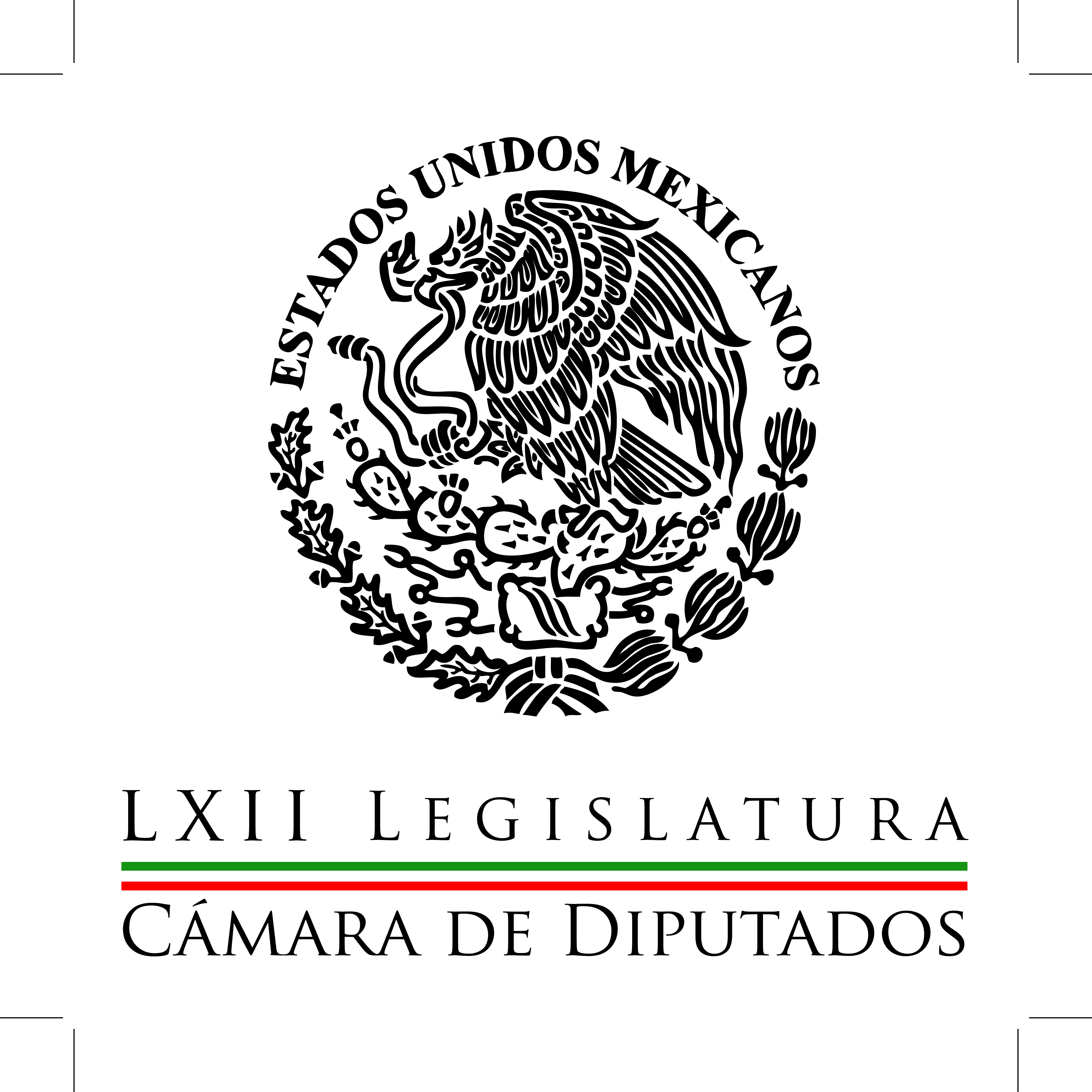 Carpeta InformativaPrimer CorteResumen: Manlio Fabio Beltrones: Debate sobre leyes secundarias en materia energética  Diputados aprueban el tercer dictamen energéticoPRI afirma que llegará las últimas consecuencias con la Reforma Energética Pide PAN investigar casos de corrupción de Sindicato de Pemex Martha Gutiérrez: Con la reforma energética la nación mantiene el dominio sobre PemexEnrique Campos Suárez: El peso de la informalidad 31 de julio de 2014TEMA(S): Trabajo Legislativo FECHA: 31/07/14HORA: 07:05NOTICIERO: En los Tiempos de la RadioEMISIÓN: Primer CorteESTACION: 103. 3 FMGRUPO: Radio Fórmula  0Manlio Fabio Beltrones: Debate sobre leyes secundarias en materia energética  Oscar Mario Beteta, conductor: Vamos a escuchar el comentario y análisis que hace en este espacio el incensario Manlio Fabio Beltrones, delante. Manlio Fabio Beltrones, colaborador: Muy buenos días. Como lo habíamos comentado en anterior ocasión esta semana se ha estado realizando un periodo extraordinario en la Cámara de Diputados para analizar y aprobar la legislación secundaria de la Reforma Energética. Y los ciudadanos se preguntarán por qué de los debates tan encendidos y la polémica tan intensa que se refleja en los medios de comunicación sobre este tema. Debo decirles que se trata de una de las reformas más importantes y trascendentes para la vida nacional, y por ello, estoy seguro, es la apasionada polémica, misma que consideramos no debe nublar las razones de fondo que han llevado al gobierno del presidente Enrique Peña Nieto a proponer una transformación audaz y necesaria de la industria energética nacional tanto en materia de hidrocarburos como en electricidad. Es una reforma necesaria porque la producción de petróleo y gas que alimenta a la industria nacional y el consumo de los hogares y al transporte ha estado disminuyendo gradualmente y se requieren enormes inversiones y tecnologías modernas, y muy costosas, para acceder a los yacimientos de gas y de petróleo a grandes profundidades marinas y en algunos otros espacios del territorio nacional. Es que en todo el mundo las empresas se asocian y comparten los riesgos por las enormes inversiones que se requieren, nadie puede sólo hoy con esa tarea. Hay que recordar que en México tenemos una enorme riqueza del subsuelo, pero de poco nos sirve si no podemos extraerla y aprovecharla en beneficio de los mexicanos. Dejar las cosas tal como están, sin cambiar nada por temor o mezquindad política es cancelar oportunidades de crecimiento y desarrollo que requerimos como país. Por eso nosotros, los diputados y las diputadas del PRI, estamos dando un debate en la Cámara de Diputados e impulsando los cambios necesarios para lograr la mejor reforma energética que deba de tener un México moderno, una que aprovechen los recursos del subsuelo para generar riqueza, que se puede distribuir en los mexicanos con una industria de hidrocarburos que dinamice otras actividades económicas, con combustibles más baratos para que haya gas y electricidad a precios accesibles en los hogares y en las industrias, y para que el país crezca sin tanta pobreza y desigualdades. Eso es en síntesis, es mucho más profundo de lo que estamos discutiendo, pero estos son los objetivos que queremos alcanzar, ese es el propósito de la Reforma Energética que actualmente debatimos y por eso estamos empeñados en lograr su aprobación. Realizaremos, tengan la seguridad, los cambios que sean necesarios para que genere mayores beneficios para los mexicanos, de eso no debe de quedarles ninguna duda. Buscamos hacer que las cosas buenas suceden en el país, para eso estamos trabajando. Muchas gracias, hasta pronto. Duración 3´42´´, ys/m.TEMA(S): Trabajo Legislativo FECHA: 31/07/14HORA: 05:27NOTICIERO: Foro TVEMISIÓN: Primer CorteESTACION: Canal 4GRUPO: Televisa  0Diputados aprueban el tercer dictamen energéticoErik Camacho García, conductor: En la Cámara de Diputados ayer se aprobó en lo genral el tercer dictamen energético por el que se crea la nueva Ley de Petróleos Mexicanos y de la Comisión Federal de Electricidad. Héctor Guerrero, reportero: La Cámara de Diputados aprobó en lo general por 331 votos a favor del PRI, PAN, Partido Verde y Nueva Alianza contra 132 votos del PRD, PT y Movimiento Ciudadano, y una abstención, el tercer dictamen energético por el que se crean la nueva Ley de Petróleos Mexicanos y la de la Comisión Federal de Electricidad. Insert no identificado: "Aprobado en lo general y en lo particular los artículos no reservados por 331 votos". Leyes por las que Pemex y CFE se convierten de paraestatales a empresas productivas del Estado, de propiedad exclusiva del Gobierno Federal, con personalidad jurídica y patrimonio propios, que gozarán de autonomía técnica, operativa y de gestión. Se establece que el Consejo de Administración de cada empresa podrá autorizar su estructura orgánica, tabuladores, políticas de recursos humanos, presupuesto y el destino de sus ingresos excedentes, sin la intervención de la Secretaría de Hacienda. Empresas que por la nueva ley no podrá desaparecer el Poder Ejecutivo. En la tercera sesión del periodo extraordinario se presentaron 13 mociones suspensivas para devolver el dictamen a comisiones, pero fueron rechazadas. Los partidos fijaron postura. Los perredistas subieron a tribuna con pancartas con la figura del expresidente Lázaro Cárdenas y mantas en contra de la reforma energética. Insert de Luis Espinoza Cházaro, secretario de la Comisión de Energía en la Cámara de Diputados: "Quién les dijo, señores, que lo de moda es matar a la industria nacional, quién les dijo que lo 'in' es desmantelar a Pemex y a CFE, empresa catalogada como de clase mundial, desmembrarla, es lo que está bien, eso es lo que no amerita chiflidos y abucheos, están equivocados". El PRI respondió. Insert de Williams Ochoa, diputado del PRI: "Quiero iniciar diciéndoles a los señores diputados de la izquierda que Lázaro Cárdenas, el presidente Lázaro Cárdenas, respondió con patriotismo y responsabilidad a los retos que enfrentó, por eso está hoy aquí con letras de oro en nuestros muros. Pero el México del presidente Cárdenas es diferente al de nuestros días, éste es un México moderno y competitivo, y el presidente Enrique Peña Nieto lo ha entendido con valentía". El PAN calificó como una práctica electoral la negativa de la izquierda a la reforma energética. Insert de Rubén Camarillo, diputado del PAN: "Pemex y CFE tendrán como principal objetivo la creación de valor económico e incrementar los ingresos de la nación con un sentido de equidad y responsabilidad social y ambiental. Quiero terminar mi participación reiterando nuestro rechazo a esta estrategia electorera de la izquierda conservadora que acabamos de observar". Después de cuatro horas de debate, el dictamen se aprobó en lo general y se registraron 584 reservas para discutirse en lo particular. Reservas que fueron agrupadas en tres temas: Pasivo laboral; régimen de responsabilidad y combate a la corrupción; y fortalecimiento de empresas públicas del Estado. Duración 3´40´´, ys/m.TEMA(S): Trabajo LegislativoFECHA: 31/07/14HORA: 7:27NOTICIERO: Milenio TVEMISIÓN: Primer Corta ESTACION: CableGRUPO: Milenio0PRI afirma que llegará las últimas consecuencias con la reforma energética Azucena Uresti, conductora: El coordinador de los priistas Mario Fabio Beltrones dice que su bancada llegará hasta las últimas consecuencias con la reforma energética. Advirtió que nadie en su sano juicio puede asegurar que lo que hoy existe en la administración de energéticos es lo que funciona. Esto lo dijo después de que el diputado priista integrante de la dirigencia nacional de sindicatos de petróleo, Ricardo Aldana, se opusiera a la modificación del contrato colectivo. Por su parte, el presidente de la Comisión de Energía, David Penchyna, en el Senado aseguró que ya es un hecho que el pasivo laboral de ambas empresas es deuda pública, guste o no, y servirá para quitarle un grillete a Pemex y a la CFE. TEMA(S): Trabajo Legislativo FECHA: 31/07/14HORA: 06:09NOTICIERO: MVS NoticiasEMISIÓN: Primer CorteESTACION: 102.5 FMGRUPO: MVS0Pide PAN investigar casos de corrupción de Sindicato de Pemex Angélica Melín, reportera: El diputado federal del Partido Acción Nacional, Juan Bueno, se pronunció a favor de someter a investigación el caso del presunto fraude, por incumplimiento de un contrato, cometido por el Sindicato de Trabajadores Petroleros de la República Mexicana (STPRM). Lo anterior, luego de que una corte de Texas, ordenara que la empresa denunciante puede reclamar vía judicial el pago del daño, que se estima entre 426 millones de dólares y 1.4 mil millones de dólares, si se toman en cuenta los intereses acumulados por los 30 años que ha durado el pleito judicial. Al fijar posicionamiento en la Tribuna de la Cámara de Diputados, en el marco del análisis y aprobación de las leyes secundarias energéticas, el diputado Bueno Torio señaló que es preciso investigar todos los casos de corrupción en torno a Pemex y el albiazul, aseveró, desde un principio demandó indagar el caso Oceanografía. El legislador señaló que el Congreso debe avanzar en el combate a la corrupción, por lo que urgió a desahogar la minutad del Senado, que plantea acciones de combate a las prácticas ilícitas. Duración 1´21´´, ys/m.TEMA(S): Trabajo Legislativo FECHA: 31/07/14HORA: 06:31NOTICIERO: En los Tiempos de la RadioEMISIÓN: Primer CorteESTACION: 103.3 FMGRUPO: Radio Fórmula0Martha Gutiérrez: Con la reforma energética la nación mantiene el dominio sobre PemexMartha Gutiérrez, colaboradora: Con la Reforma Energética la nación mantiene el dominio sobre Pemex y los hidrocarburos, crea un nuevo diseño institucional para fortalecer la vigilancia y regulación del Estado, le brinda certeza jurídica para permitir inversiones de capital y tecnología, lo que generará más y mejores empleos. La modernización de la industria energética en sus procesos de explotación y producción disminuirá sus costos y en consecuencia reducirá las tarifas para el consumidor final, lo que permite hacer del sector energético en México una industria competitiva, moderna y rentable. Se crea el Fondo Mexicano del Petróleo, encargado de captar y distribuir los ingresos provenientes de la explotación de los hidrocarburos para transparentar y aprovechar al máximo la utilización de estos ingresos en beneficio de los mexicanos; además los ingresos petroleros servirán para financiar nuevos proyectos y generar ahorro de largo plazo. Una vez que el rendimiento de estos ahorros supere el 3 por ciento del Producto Interno Bruto, el remanente de ese 3 por ciento se destinará directamente al bienestar de la población a través de programas sociales, como pensión universal, proyectos de ciencia y tecnología, energías renovables, becas e impulsó a la conectividad. Beneficiar a las presentes y futuras generaciones de mexicanos y generar un círculo virtuoso es el principal propósito de la reforma energética, detonando el crecimiento económico, consolidando el desarrollo social y manteniendo finanzas públicas sanas. Duración 2´02´´, ys/m.INFORMACIÓN GENERALTEMA(S): Trabajo LegislativoFECHA: 31/07/14HORA: NOTICIERO: Primero NoticiasEMISIÓN: Primer Corta ESTACION: Canal 2GRUPO: Televisa0Enrique Campos Suárez: El peso de la informalidad Enrique Campos Suárez, colaborador: México aparece en las mediciones de la OCDE en los primeros lugares con las tasas de desempleo más bajas en comparación con este club de 34 países y bueno porque de entrada México no tiene los problemas económicos de otras regiones, como por ejemplo Europa que tiene un severo problema de desempleo, pero también resulta que la economía informal tiene mucho que ver con esos buenos resultados. Las personas que viven en la informalidad tienen una actividad económica que por un lado no genera el pago de impuestos, pero por el otro no tienen derecho a prestaciones básicas como la seguridad social. Y no es poca cosa, de acuerdo con el INEGI el 25 por ciento del Producto Interno Bruto en el 2012 se generó desde esa trinchera informal, y hablamos no sólo de ambulantes sino de empresas completas que producen desde esa condición fuera del marco legal. Por lo menos hasta el 2012 la informalidad había disminuido muy poco y es que tuvo un incremento muy significativo después de la crisis de 2009, pero muchos de hecho después de esa fecha ya no regresaron a la formalidad. 1’ 06”, Ma.m.TEMA(S): Trabajo LegislativoFECHA: 31/07/14HORA: 7:28NOTICIERO: Reporte 98.5EMISIÓN: Primer Corta ESTACION: 98.5GRUPO: Imagen  0IFAI determina que no es procedente la reserva de la información interpuesta por Pemex sobre contratos con Oceanografía Laura Menéndez, colaboradora: Determine el Pleno del Instituto Federal de Acceso a Información y Protección de Datos que no es procedente la reserva de la información por tres años interpuesta por Petróleos Mexicanos y sus filiales para denegar la entrega de los contratos y estudios de mercado que suscribió con la empresa Oceanografía, así como el nombre y cargo de los funcionarios públicos de la paraestatal que firmaron dichos documentos; por lo que deberán hacer pública la información. En la sesión del Pleno resolvió que el organismo estatal entregue la documentación al particular que lo solicitó, así como los montos totales de los contratos y la escritura y nombres de los socios de la citada empresa. 37”, Ma.m. Carpeta InformativaSegundo CorteResumen: Discusión de energética no debe nublar razones de fondo: BeltronesDebaten diputados cuarto dictamen energéticoJavier Treviño Cantú: Tercer dictamen de la Reforma EnergéticaJuan Bueno Torio: Discusión de las leyes secundarias de la Reforma EnergéticaMéxico entra a nueva etapa económica con Reforma EnergéticaSenadores anuncian iniciativa de ley para combatir torturaInminente condena a Granier; alcanzaría de 7 a 20 años de prisiónMéxico y EU firman memorándum para cruce vehicular fronterizo31 de julio de 2014TEMA(S): Trabajo legislativo FECHA: 31/07/14HORA: 13:44NOTICIERO: Notimex / al momento EMISIÓN: Segundo Corte  ESTACION: Online GRUPO: Notimex 0Discusión de energética no debe nublar razones de fondo: BeltronesLa intensa discusión en torno a las leyes secundarias de la reforma energética no debe nublar las razones de fondo, sostuvo Manlio Fabio Beltrones Rivera.Dijo que son razones que han llevado al gobierno del Presidente Enrique Peña Nieto a proponer una transformación audaz y necesaria de la industria energética nacional, tanto en materia de hidrocarburos como en electricidad.El coordinador de la fracción parlamentaria del Revolucionario Institucional en el Palacio Legislativo de San Lázaro, externó que se trata de una de las reformas más importantes y trascendentes para la vida nacional.Reflexionó que dejar las cosas tal como están, sin cambiar nada por temor o mezquindad política, es cancelar oportunidades de crecimiento y desarrollo que requerimos como país.Al comentar los trabajos del cuarto periodo extraordinario de sesiones de la Cámara de Diputados, indicó que los legisladores del PRI estamos dando el debate e impulsando los cambios necesarios para lograr la mejor reforma energética que debe tener un México moderno.Mencionó que es una reforma necesaria porque la producción de petróleo y gas que alimenta a la industria nacional, al consumo de los hogares y al transporte, ha estado disminuyendo gradualmente y se requieren enormes inversiones y tecnologías modernas muy costosas para acceder a los yacimientos de gas y petróleo, a grandes profundidades marinas y en algunos otros espacios del territorio nacional.En todo el mundo, agregó, las empresas se asocian y comparten los riesgos por las enormes inversiones que se requieren, ya que nadie puede solo con esa tarea.Hay que recordar, abundó, que en México tenemos una enorme riqueza en el subsuelo, pero de poco nos sirve si no podemos extraerla y aprovecharla en beneficio de los mexicanos.Por eso nosotros, subrayó, estamos dando el debate en la Cámara de Diputados e impulsando los cambios necesarios para lograr la mejor Reforma Energética que debe tener un México moderno.Una que aproveche los recursos del subsuelo para generar riqueza que se pueda distribuir a los mexicanos, con una industria de hidrocarburos que dinamice otras actividades económicas con combustibles más baratos, para que haya gas y electricidad a precios accesibles en los hogares y en las industrias, y para que el país crezca sin tanta pobreza ni desigualdades.Es mucho más profundo lo que estamos discutiendo, dijo, pero éstos son los objetivos que queremos alcanzar.Ese, insistió, el propósito de la reforma energética que actualmente debatimos y por eso estamos empeñados en lograr su aprobación.Realizaremos, expuso, los cambios que sean necesarios para que genere mayores beneficios para los mexicanos; de eso no debe quedarles ninguna duda, buscamos hacer que las cosas buenas sucedan en el país. /gh/mTEMA(S): Trabajo legislativo FECHA: 31/07/14HORA: 13:39NOTICIERO: El UniversalEMISIÓN: Segundo Corte  ESTACION: onlineGRUPO: El Universal 0Debaten diputados cuarto dictamen energéticoEl pleno de la Cámara de Diputados inició la discusión y aprobación del cuarto dictamen de las leyes secundarias en materia energética.En la sesión de hoy, la cual se prevé que sea maratónica, los diputados aprobarán la creación de la Ley de los Órganos Reguladores Coordinados en Materia Energética; reformarán la Ley Orgánica de la Administración Pública Federal y expedirán la Ley de la Agencia Nacional de Seguridad Industrial y de Protección al Medio Ambiente del Sector Hidrocarburos.El presidente de la Comisión de Energía, Marco Antonio Bernal (PRI), dijo que al aprobarse una reforma energética de gran calado, es necesario contar con órganos reguladores fuertes, que impulsen el nuevo sector energético.Este es cuarto de seis dictámenes que comprenden las leyes secundarias en materia energética. . /gh/mTEMA(S): Trabajo Legislativo FECHA: 31/07/14HORA: 07:36NOTICIERO: Y usted ¿qué opina?EMISIÓN: Segundo CorteESTACION: 690 AMGRUPO: Radio Centro 0Javier Treviño Cantú: Tercer dictamen de la Reforma EnergéticaNino Canún (NC), conductor: Esto de la Reforma Energética cada vez es menos comprensible para la gran mayoría, pero vamos a ver qué pasa en el congreso, vamos a ver qué sucedió con esta votación que se dio el día de ayer en este tercero de seis dictámenes. Está el diputado del PRI, maestro Javier Treviño Cantú, secretario de la Comisión de Energía en la Cámara de Diputados. Javier, mucho gusto y gracias por acercarme la llamada. Javier Treviño Cantú (JTC), secretario de la Comisión de Energía en la Cámara de Diputados (PRI): Hola Nino, buenos días, mucho gusto estar contigo por supuesto. NC: Cuéntame que pasó el día de ayer, qué sucedió el día de ayer con este tercer dictamen, porque es tan técnico esto que cada vez entendemos o comprendemos menos. Ojalá y nos puedas dar una sencilla explicación de lo que aconteció. JTC: Claro que sí Nino. Mira el día de ayer estuvimos deliberando, debatiendo dos leyes importantes, en las cuales estamos transformando, pues a las dos grandes instituciones, fueron una ley sobre Pemex y otra ley sobre Comisión Federal de Electricidad. ¿Y en qué consistía esto?, realmente es que estamos transformando a Pemex y a la Comisión Federal de Electricidad en lo que ahora se van a llamar empresas productivas del Estado. Es decir dejan de ser organismos descentralizados del Gobierno Federal para convertirse en empresas productivas del Estado. Y al ser empresas productivas del Estado, estamos definiendo cómo tanto Pemex, como la CFE van a tener, pues su autonomía de gestión, cómo van a poder autogobernarse como empresas realmente con un Consejo de Administración, (inaudible) consejeros independientes, cómo van a poner definir presupuesto. Lo único que van a tener realmente desde afuera, desde el gobierno van a hacer dos topes. Un tope es el balance financiero, lo cual es su límite de endeudamiento y el otro tope es cuál es el límite de contratación de servicios personales, fuera de eso, todas las demás decisiones de las dos empresas, las van a tomar internamente en la dirección General, se van a formar, además del Consejo de Administración, comités, como el Comité Auditoría, el de Recursos Humanos, el de Planeación Estratégica, varios comités. Obviamente la idea es darle los instrumentos para que operen como las demás empresas. Es decir, en el momento en que estamos abriendo el sector de energía, participación empresas nacionales e internacionales, pues también Pemex y la CFE se tiene que convertir en operadores, en empresas más eficientes y le tenemos que dar sus instrumentos para que igual que los demás, pues sí van a tener que pagar los impuestos, las regalías, pero van a poder tomar sus propias decisiones. Entonces el debate de ayer fue sobre Pemex y sobre CFE y sobre el futuro de ellos. NC: ¿Van a dejar de ser ya instituciones como había sido hasta el día de hoy o hasta el día de ayer? JTC: Exacto es que eran, formaban parte de la... NC: Paraestatal. JTC: Exactamente, paraestatales, organismos descentralizados, entonces esta es una organización muy, muy pesada; muchas de las decisiones no la toman ellos sino las tomaba la Secretaría de Hacienda y eran muy ineficientes, entonces, demás tenían una regularización excesiva Entonces ahora lo que estamos, ahora se van a regir conforme, cada una conforme a su propia ley, hay la ley de Pemex y la Ley de CFE y van a tener una serie de regulaciones que vienen en su propia ley y que les da mayor flexibilidad para que puedan generar valor. De eso se trataba. Acuérdate que hemos estado, el primer día de debate estuvimos la Ley de Hidrocarburos y cómo... NC: Sí. JTC: ... opera su nuevo mercado hidrocarburo, el segundo día la Ley de la Industria Eléctrica y como generar el nuevo mercado de electricidad; ahora vimos la Ley de Pemex y de CFE, hoy al rato, al medio día vamos a empezar con..., cómo vamos a fortalecer a los reguladores, a la Comisión Nacional de los Hidrocarburos, a la Comisión Reguladora de Energía y luego el viernes vamos a ver el tema de la Ley de Ingresos sobre Hidrocarburos y la Ley del Fondo Mexicano del Petróleo y la Ley de Presupuesto y Responsabilidad Hacendaria. NC: Va a ser una decisión importante eh, porque ahí es donde parece que hay muchos problemas ¿no? JTC: Exactamente. NC: Hay... JTC: Pues ha habido diferencias en todo. NC: Pero en ésta en particular, en este en el que acabas de mencionar. JTC: En el último de presupuesto y responsabilidad hacendarias, sí porque en la Ley de Presupuesto y Responsabilidad Hacendaria, es donde están viendo dos cosas importantes. Uno, los fondos que van a ir, los recursos que van a ir a los estados y cómo van a estar las fórmulas y las cantidades que van a ir de recursos a los estados y el otro tema, que va a ser también controvertido es el tema de los famosos pasivos laborales de Pemex y la CFE y cuáles son las condiciones para que el gobierno pudiera en todo caso, asumir una parte de los pasivos en el caso de que Pemex haga su tarea y lleve a cabo una reforma a su sistema de pensiones. Si Pemex no hace su tarea y no hace la reforma al sistema pensiones, como se han hecho en otras empresas, como se hizo con Seguro Social, con el ISSSTE, con los temas de las cuentas individualizadas de pensiones; pues entonces no podría asumir una parte de esos pasivos. ¿Y por qué eso se vincula a lo que discutimos ayer? Si queremos que Pemex sea un operador más, una empresa, y que compita y ya no sea un monopolio, que compita con otras empresas nacionales e internacionales y que lo haga en un nuevo mercado, pues también tenemos que fortalecerle, como le llaman ahí los financieros, su carátula financiera. Es decir cómo puede tener acceso a recursos, cómo puede gobernar así mismo de una manera más eficiente. Entonces por eso necesita hacer Pemex esta reforma a su sistema de pensiones. NC: Bueno, pues yo creo que eso es cada vez más complicado y más lento, qué bueno que nos la explicación de esa forma tan simple, porque fíjate que yo platicaba en la mañana de que, pues cada vez le entiendo menos, le entiendo menos y trato de meterme, y trato de leer, y trato de..., y menos le entiendo. Entonces como que se necesita aquí el conocimiento en este caso el tuyo, que has demostrado en todos los debates a los que has venido aquí al programa, pues tu conocimiento y que nos has dado pues una información que nos hace muy sencillo el tema o nos hace más accesible el tema. Eso es lo que yo quiero agradecer. Y la próxima semana queremos hacer un programa de Reforma Estética, a ver si lo podemos hacer junto contigo. JTC: Con mucho gusto. NC: ¿Sí?, bueno, pues diputada del PRI, maestro Javier Treviño ¿algo más que quieras agregar, Javier? JTC: Que todavía tenemos una larga... (Risas) JTC: Salimos a las 3:30 de la mañana y anteayer, digo ayer salimos a las 4:30 de la mañana, el primer día a las 7:00 ahí vamos. NC: Qué bueno Javier, hasta que trabajaron. (Risas) JTC: Exacto. NC: Te mando un abrazo Javier, gracias. JTC: Nino Un abrazo, hasta luego. NC: Que estés muy bien, bueno pues ya lo escuchó usted al diputado PRI, maestro Javier Treviño, que es uno de los dos aspirantes a la gubernatura allá en el estado de Nuevo León, se habla de él, se habla de Ildefonso. Pero bueno, ellos son dos principales para buscar esta candidatura y buscar también la gubernatura en su propio estado.  Duración 7´17´´, ys/m.TEMA(S): Información GeneralFECHA: 31/07/14HORA: 10:51NOTICIERO: Milenio.comEMISIÓN: Segundo  CorteESTACION: OnlineGRUPO: Milenio0Borraría 12 años de gobierno del PAN: Javier TreviñoJessica Corona, reportera: El diputado del PRI por Nuevo León Javier Treviño considera que la arrogancia es el mayor defecto que puede tener un político, se identifica con Luis Donaldo Colosio y si pudiera borrar un hecho histórico del país, serían los 12 años de gobierno panista.El también secretario de las comisiones de Energía y Hacienda en la Cámara de Diputados, cuyo hobby es leer, rehúye a las discusiones de bajo nivel y su frase favorita es "La moral del político es la prudencia".Treviño es licenciado en Relaciones Internacionales por El Colegio de México y tiene una maestría en Políticas Públicas en la Universidad de Harvard. Fue asesor de los candidatos del PRI a la Presidencia Luis Donaldo Colosio y Ernesto Zedillo; además, coordinador de la campaña de Enrique Peña Nieto en Nuevo León.El diputado priista respondió el Interrogatorio MILENIO en el que revela algunos aspectos de su personalidad:Defina al PRI en una frase.Justicia social.¿A qué tipo de discusiones rehúyes en la política?A la que es de bajo nivel.Si pudieras borrar un hecho histórico de México, ¿cuál sería?Los 12 años de gobierno del PAN.¿Cuál es el mayor defecto de un político?La arrogancia.¿Cuál es la mayor virtud de un político?El conocimiento de los temas.¿A qué político admiras?A Luis Donaldo Colosio.¿Con qué personaje histórico mexicano te identificas?Con Luis Donaldo Colosio.¿Qué es lo que más te gusta de México?Su gente, su historia y su fortaleza cultural.¿Qué odias de México?La incapacidad para ponernos de acuerdo en muchos temas relevantes.¿Cuál es tu libro favorito?Alcances y Límites de la Política Exterior de México, de Mario Ojeda.¿Qué libro no has leído y siempre has querido leer?La Guerra y la Paz.¿Cuál es tu cita o frase favorita?La moral del político es la prudencia.¿Tienes algún hobby?Leer.¿Cuál es tu mayor miedo?Que México retroceda.¿Cuál es el mejor recuerdo de tu niñez?Los años de la escuela primaria, con muchos amigos jugando en la calle.¿Cuál fue tu materia escolar preferida?Historia.¿Qué característica tiene que tener a una persona para ser tu amigo?Muy honesto.¿Cuál fue tu primer trabajo?Director de Planeación en la Secretaria de Educación Pública.¿Qué es lo que te hace feliz en este momento de tu vida?Mi familia.¿Cuál es el ritual que nunca falta en tu día?Leer los periódicos.¿Cuál es la posesión más valiosa que posees?Mis hijos.¿Cuál es la cualidad que más te gusta de tu personalidad?Mi seriedad.¿Cuál es el defecto que menos soportas de tu personalidad?También, mi seriedad.¿Qué te hace falta hacer antes de morir?Viajar a muchas regiones del mundo.¿Cuál sería la playlist del último día de tu vida?Música clásica de Chopin.¿Cómo te gustaría morir?Sin sufrimiento, de manera inesperada y dormido.  agb/mTEMA(S): Trabajo Legislativo FECHA: 31/07/14HORA: 08:38NOTICIERO: En los Tiempos de la RadioEMISIÓN: Segundo CorteESTACION: 103.3 FMGRUPO: Radio Fórmula0Juan Bueno Torio: Discusión de las leyes secundarias de la Reforma EnergéticaOscar Mario Beteta (OMB), conductor: En el estudio me da mucho gusto recibir siempre a don Juan Bueno Torio, él es secretario de la Comisión de Energía, integrante de la de Hacienda y de Presupuesto de la Cámara baja, representante por el partido Acción Nacional y exdirector de Pemex-Refinación. Licenciado Bueno Torio, muchas gracias por estar aquí. Juan Bueno Torio (JBT), secretario de la Comisión de energía de la Cámara de Diputados: Al contrario Oscar Mario, con el gusto de estar aquí en tu programa. OMB: Qué desveladas. JBT: Sí, todas han venido así. OMB: ¿Vale la pena tanta desvelada, vale la pena, y lo digo yo para no comprometerlo a usted, escuchar tantos argumentos, la mayoría sin sustento, sobre un documento que también no es analizado ni estudiado por quienes, por muchos de los que pasan a la Tribuna? JBT: Sí, sí vale la pena. Primero la semana anterior estuvimos trabajando en las comisiones, preparando los dictámenes, y en relación con los otros partidos que le estaban sumando ideas, y también con el gobierno. De hecho ahí en la Cámara de Diputados estuvimos toda la semana anterior preparando sus dictámenes. Y ya esta semana inician los debates, inician los temas en el Pleno. Afortunadamente han ido avanzando bien las cosas. OMB: ¿Hay argumentos para todos aquellos que reservan artículos y da su postura, sólidos, que diga: “Mira este cuate, sí sabe, sí estudió y me está poniendo a pensar en relación a este punto”? JBT: Sí, sí hay personas de la oposición a esta reforma, quienes se oponen a esta reforma. OMB: ¿Que sí conocen del tema, qué porcentaje? JBT: No son muchos, desafortunadamente. OMB: Un 10 por ciento. JBT: Ojalá llegaran a 10 por ciento, pero la verdad… OMB: Ni al 10 por ciento llegan. JBT: Pero sí te puedo decir quiénes, hay compañeros que sí hacen la tarea, que sí lo estudian, suben a la tribuna, hacen sus planteamientos, desde luego acompañados también de adjetivos y descalificaciones, porque con eso aderezan su discurso. Lamentablemente hay muchos compañeros que toman el discurso del primero, se lo copian, le cambian algunas palabras y también le cambian los objetivos y las descalificaciones, cada quien le pone su dosis con respecto a su personalidad. Finalmente, es un derecho que tenemos los diputados que, ante cualquier dictamen, hacer las reservas para hacer los planteamientos de modificación, sin embargo, como lo hemos venido viendo a través de todos estos debates, muchos de ellos hacen reservas para decir un discurso que en ocasiones ni tiene que ver con el tema que estamos tratando, simplemente es subir a ser su discurso, a quedar bien tal vez con sus electores con su distrito con alguna razón. OMB: ¿Pero a poco están enterados los electores de las cosas que dicen? JBT: Al menos eso es lo que piensan y entonces asumen su papel, asumen su rol, se suben a la tribuna, se tiran su perorata, nos agreden a muchos, descalifican nuestro trabajo pero finalmente en lo personal y muchos de nosotros estamos satisfechos con lo que está haciendo esta reforma que está cambiando el modelo de la gestión energética de nuestro país. OMB: ¿Seguirá lo mismo día de hoy y hasta mañana? OMB: Bueno, regresamos a platicar en el estudio con don Juan Bueno Torio, él es secretario de la Comisión de Energía, integrante de la de Hacienda y de Presupuesto de la Cámara de Diputados, representante, como usted bien sabe, por el Partido Acción Nacional. Legislador, ¿en qué van entonces en la Cámara Baja? Son, ¿son siete, cuatro que reciben de la Cámara de Senadores, tres...? JBT: Y tres temas que tienen que ver... OMB: Que tienen que ver con impuestos básicamente, ¿no? JBT: ...que tienen que ver con impuestos... OMB: Sí. JBT: ...con el Fondo Mexicano del Petróleo... OMB: Fondo Mexicano del Petróleo, sí. JBT: ...con deuda. OMB: ¿Cuántos han, cuántos han palomeado ya en la Cámara de Diputados? JBT: Llevamos hasta ayer tres minutas de las que nos envió el Senado... OMB: Les quedan cuatro, tres pues como lo quiera ver. JBT: ...nos quedan hoy las minutas sobre los órganos reguladores y la Agencia Nacional de Seguridad Industrial y Protección al Medio Ambiente y ya mañana entramos con los dictámenes que hicimos en Cámara de Diputados, que tiene que ver con la parte de ingresos, el Fondo Mexicano del Petróleo, la Ley de Coordinación Fiscal, el Presupuesto de Egresos de la Ley de Presupuesto y la Ley de Deuda, entre otras. OMB: Bueno, ¿cómo vamos a quedar en relación a los propietarios de las tierras seleccionadas para realizar producciones energéticas? JBT: Bueno, eso ya quedó definido. Se hicieron algunas... OMB: ¿Cómo, cómo, cómo? JBT: ...que se hicieron algunas modificaciones a la minuta del Senado en ese sentido... OMB: Es una ocupación, ¿cómo se llama? JBT: Es ocupación temporal. OMB: Ocupación temporal... ¿Así, así se va llamar, así queda? JBT: Así se llama. OMB: Así se llama. JBT: Ahora, y hoy Pemex paga de... OMB: Y de expropiación cambia por el de ocupación temporal, ¿no? JBT: Sí. OMB: Ajá. JBT: Pero hoy, por ejemplo, pago... hoy existe el término pago de derechos superficiales, ocupación superficial. Pemex lo hace cuando, cuando lo paga. Esta reforma o este planteamiento que está en la Ley de Hidrocarburos es precisamente para dar seguridad a los tenedores de la tierra de que cuando se realicen operaciones productivas en hidrocarburos en sus terrenos, hay un método para que ellos tengan la garantía y la seguridad que les pagarán una renta, que les pagarán los daños que se ocasionen, cuando se vaya el trabajo de ese terreno, le dejen el terreno en las condiciones en las que estaba... OMB: Sí. JBT: ...y en el caso de la producción de gas, les van a poder pagar hasta el 3 por ciento de las utilidades de la empresa en esa explotación. OMB: Bueno, ¿de quién va a ser esa tarea de explotación? JBT: Empresas que serán contratadas por el Fondo Mexicano, que serán contratadas por la Comisión Nacional de Hidrocarburos mediante una licitación y que entregarán el petróleo al Fondo Mexicano del Petróleo. OMB ¿Y cómo detectan los lugares que van a explorar? JBT: Bueno, hoy tenemos el conocimiento de, de los lugares en donde hay posibilidades de que haya petróleo... OMB: ¿Ya es una tarea qué ha hecho Petróleos Mexicanos? JBT: Es una tarea que hizo Petróleos Mexicanos que cuyo resultado está siendo entregado en este momento a la Comisión Nacional de Hidrocarburos. La Comisión... OMB: O sea, ¿Petróleos Mexicanos ya sabe dónde hay, dónde puede haber gas? JBT: En donde ha explorado... OMB: Si. JBT: ...Petróleos Mexicanos, sí... OMB: Si. JBT: ...hay procesos que se hacen de sísmica, que le denominan ellos, y de otros estudios geológicos que permiten saber o estimar que puede haber o gas o petróleo en, alguna parte del subsuelo. OMB: ¿Tienen identificados algunos estados de la República? JBT: Sí. OMB: ¿Cuáles serían? JBT: Pues los... donde está... OMB: Si. JBT: ...la franja productora de petróleo que tienes desde la frontera con Texas, una parte de... Un filetito ahí del, del estado de Chihuahua y luego todo Nuevo León, Coahuila, Tamaulipas, Veracruz, Tabasco, Chiapas. Es una franja ahí donde está toda la producción de petróleo básicamente del país. Y todo eso, pues está, muy explorado por Petróleos Mexicanos. Lo que no se ha explotado, derivado de esa exploración, es los yacimientos de gas lutitas, que están prácticamente del norte del estado de Veracruz hasta la frontera con Estados Unidos y lo que te digo de Chihuahua. Ahí ya hay exploración de Pemex. Hay de Pemex en ese sentido, pues Pemex ha explorado mucho y en función de esa exploración que hizo Pemex y de los pozos que hoy tiene en producción, es que se establece la Ronda Cero, que es donde Pemex dice: de todo esto que ya sé que existe, quiero desarrollar y explotar todo esto. Eso estamos esperando, que la Secretaría de Energía, en coordinación con la CNH le diga a Pemex: Sí, está bien. Quédate con todo ese... toda esa producción que tú exploraste, que tú estás explotando, que estás desarrollando, y lo que tú no quieres o lo que considere la Secretaría de Energía que no debes tener por alguna razón, pues es lo que va a empezar a licitarse en la Ronda Uno, que lo hará la Comisión Nacional de Hidrocarburos. OMB: Ahora, todos estos lugares donde Pemex ha detectado ya yacimientos de algún tipo, ¿está perfectamente localizada y localizable? JBT: Sí, ellos delimitan una región, una zona y empiezan a hacer pozos exploratorios. OMB: Sí. JBT: Perforan en un lugar, ven si hay y luego se van a otro lugar y van fijando con esas perforaciones... OMB: O sea, ¿los dueños de esta tierra ya saben que les pueden llegar con la buena noticia? JBT: No, no saben. OMB: ¿Con el boleto de lotería? JBT: No, los dueños de la tierra no saben. Lo que saben es que algún día pasó Petróleos Mexicanos haciendo exploración, pero no saben si en su... OMB: ¿Y cuándo les van a anunciar de que se sacaron la lotería? JBT: Pues cuando la Comisión Nacional de Hidrocarburos defina bloques de licitación, va a decir: "Pues en esta zona, que abarca tales municipio del estado de Veracruz, de tal lugar, de tal lugar...", o sea, hacen sus coordenadas y derivado de esas coordenadas, se habla de bloque. Cuando salga la licitación, quien gane esa licitación tendrá que acudir a la zona a decirle al dueño del terreno, "oye, voy a hacer aquí una exploración para producir"; o "voy a producir gas, necesito que me alquiles dos mil o tres metros cuadrados de tu parcela". OMB: ¿Cuándo van a comenzar con esas visitas? JBT: Pues mira, las primeras licitaciones deberán empezar a publicarse por ahí del mes de marzo, mayo del próximo año. La licitación tiene un periodo largo para que las personas que entran a la licitación y que compran las bases de la licitación y con ella parte de la información geológica conocida, pues tendrán un periodo por lo menos de tres meses para que puedan estudiar todo eso y luego preparar sus ofertas. Habrá ofertas que se hagan hasta nueve meses después de licitación o de la fecha de licitación porque las empresas tendrán que analizar la información, interpretarla. Es falso que en las licitaciones se les va a dar la información ya interpretada a las empresas porque eso generaría una competencia desleal con el propio Petróleos Mexicanos. Petróleos Mexicanos también podrá entrar a esas licitaciones ya como persona moral que es, empresa productiva del estado, a competir por esos campos con otras empresas que vengan a hacer lo propio, entonces, así van a ser las licitaciones. Yo creo que este proceso iniciará para conocimiento de los tenedores o propietarios de los terrenos, a finales del 2015, principios del 2016. OMB: Bueno, vamos a regresar con el diputado Juan Bueno Torio, aquí en el estudio. PAUSA OMB: Regresamos a la parte final de esta charla con el licenciado Juan Bueno Torio, diputado federal, miembro de las comisiones de..., secretario de la Comisión de Energía, integrante de las de Hacienda y Presupuesto de la Cámara, de la Cámara baja. En relación a este tema, es uno de los temas que realmente interesan a la gente eh, de la reforma energética, porque campesinos, ejidatarios, dueños de grandes extensiones de tierra en los estados donde se localizan yacimientos de gas y petróleo, bueno, pues van a enterar en una especie de, la palabra no es tal, sociedad, con Pemex y alguna otra empresa, mientras explotada el lugar. JBT: El yacimiento. OMB: El yacimiento, sí, JBT: Pues sí es una alternativa que se plantea en esta ley. OMB: Que finalmente se va a llamar ¿cómo, explotación temporal o cómo se llama? JBT: Ocupación. OMB: Ocupación temporal... JBT: Ocupación, ocupación superficial o temporal. OMB: Sí. JBT: Será, si es en el caso de explotación de Shale gas, por ejemplo, pues esa explotación puede durar hasta seis años ¿no? porque el yacimiento se agota muy pronto y entonces pues van cambiando, recogen sus equipos y se van a... OMB: A ver, actualmente, ahorita ¿qué se hace, qué se hace, no se hace nada? JBT: Bueno, hoy en esta técnica tenemos muy poco porque Pemex no ha iniciado con fuerza ese tipo de producción. OMB: ¿Por qué? JBT: Porque no tiene la tecnología adecuada para poderlo hacer; Pemex está trabajando mucho en la zona de Chicontepec, son yacimiento de gas, no son tipo sale, pero son dicho coloquialmente, son como vasijitas, muchas vasijitas en un campo muy grande. Entonces son muchas perforaciones las que tienen que hacer, ha desarrollado Pemex esta tecnología, que ha sido muy bueno, pero ha sido también muy costoso. A veces este gas sale acompañado con un crudo y esto, pues lo hace más rentable el pozo. Sin embargo, la exploración de Shale gas, que es lo que ya están detonando el crecimiento muy importante en Estados Unidos, por las nuevas tecnologías que están teniendo, es lo que no hemos hecho todavía en México, y tenemos la cuarta reserva más grande del mundo de ese tipo de gas en nuestro territorio nacional. OMB: ¿Dónde está? JBT: Pues como te digo desde el norte de Veracruz, hasta... OMB: ¿Ya está bien localizada? JBT: Ya está más o menos, es el mismo, es el mismo campo, por así decir, que viene desde Texas, desde donde está siendo Eagle Ford, que es donde está la mayor parte de producción de gas en Estados Unidos. Y con lo que estiman los Estados Unidos que van a hacer, esa y otras explotaciones van a ser autosuficiente en hidrocarburos en el año 2020, 2022. OMB: Pero entonces en relación al gas lutita, o gas de esquisto, o el Shale gas, como se llame, básicamente serán el campesino, el ejidatario o el dueño de grandes extensiones de tierra, el que finalmente se vea beneficiado con esta nueva. JBT: Se va a haber beneficiado. OMB: Figura ¿no? JBT: ...porque le van a garantizar... OMB: ¿Qué es, asociación, cómo se llama? JBT: No, no es asociación, participa... OMB: ¿Pero cómo se llama, es una asociación, asociación estratégica, no es una sociedad, es qué? JBT: No, es un pago por...,es un..., es compartir una utilidad. OMB: Por eso, JBT: lo que pone... OMB: Pero en la práctica sí entra uno de socio con la empresa que va a ser la explotación ¿no? JBT: No, porque de entrada. OMB: ...la exploración y la explotación... JBT: Para entrar de socios es aportar un capital... OMB: Bueno. JBT: ...o aportar un bien. En este caso van a cobrar una renta por su bien y además van a cobrar una parte pequeña de la..., pequeña de la utilidad que tenga la empresa que esté trabajando eso ahí. Ahora eso no existe hoy. No existe ni la seguridad. OMB: No existe la figura, claro... JBT: ...no existe la figura ni la seguridad de que le paguen una renta, ni la seguridad de que le paguen los daños que le puedan ocasionar a su terreno. OMB: Actualmente se explota el predio y se acabó. JBT: ... O daños distintos..., sí, llega Pemex, a veces hacen un acuerdo, si hay buena voluntad de todos, pues hacen un acuerdo, Pemex genera un pago por ocupación superficial al dueño del terreno, pero luego para cobrarle los daños o para que Pemex repare el daño a la empresa, pues pasa mucho tiempo, el tenedor de la tierra tiene que estar insiste, insiste, insiste pa que le resuelvan el problema. La realidad ahora ha cambiado, con esta ley va a cambiar esa realidad. OMB: En beneficio de algunos pocos ¿verdad?, no será de muchos ¿no? JBT: Porque es que también el discurso dicen: "Los campesinos a sangre y fuego vamos a defender nuestras tierras." No son todos, son los de esta región productora, nada más y que no tienen ni por qué defender la sangre y fuego, porque la ley les va a ayudar y les va a proteger. OMB: Entonces va ser una especie de rentista ¿no? JBT: Sí, van a rentar su pedazo de terreno OMB: Un rentista. JBN: Tampoco van a llegar... OMB: ni es socio, ni es nada, es rentista, pues... JBT: No van a llegar a quitarles toda su propiedad. Si alguien tiene una parcela de tres hectáreas y necesitan hacer producción ahí, le van ocupar dos o tres mil metros cuadrados, o cinco mil cuando mucho para poner la maquinaria y cuando empiece la producción, pues todo se reduce a 300 metros o 500 metros cuadrados. Lo vemos en Poza Rica, si nos escuchan en Poza Rica, ¿cuántos pozos hay adentro de la ciudad de Poza Rica y cuántos pozos vemos conviviendo con la actividad agropecuaria en el campo veracruzano, o en el tabasqueño? Ahí vemos los pozos produciendo y las vacas pastando alrededor del pozo. OMB: Bueno, entonces Petróleos Mexicanos y las nuevas empresas van a iniciar un nuevo trabajo de exploración para detectar nuevas reservas de gas y petróleo. JBT: Así es. Yo sólo va a conducir la Comisión Nacional de Hidrocarburos, que será quien contrate a las empresas para que agarre sus trabajos de exploración en el territorio nacional... OMB: Ya. Entonces, es una nueva figura, una nueva oportunidad para algunos mexicanos que tengan la suerte de que se encuentre en su propiedad algún yacimiento de gas o de petróleo. JBT: Así es. Reconociendo que lo que está en el subsuelo es de la nación, no del dueño de la tierra. OMB: Entonces, sería rentista, ¿no? No se incluye esa palabra. JBT: No, no, no, no se incluye. OMB: Pero en la práctica es eso, es una persona que percibe una renta por la explotación que se hace de su terreno. JBT: Del uso que hagan de su terreno para explotar petróleo o gas. OMB: ¿Es temporal? JBT: Es temporal porque el Shale gas, te digo, dura de tres a seis años, y cuando se trate de un pozo petrolero, puede agotarse lo mejor en 30 años. OMB: Pero ¿han calculado cuánto le puede representar para el dueño de la tierra? ¿Quedó en tres por ciento? JBT: Del 0.05 al tres por ciento. OMB: ¿Y quién lo fija? JBT: Pues lo fijarán entre ellos, voluntario entre las partes y si no se ponen de acuerdo, hay un procedimiento establecido en la ley que permitirá primero a las autoridades, en la primera instancia la Sedatu, la Secretaría, de la que era la Reforma Agraria y ahora es de Desarrollo Urbano. OMB: Pero ¿tiene idea de cuánto va a poder percibir? JBT: Hoy, por ejemplo, les hacen pagos a los que les ocupa Pemex les hace un solo pago por el tiempo que lo va a ocupar, así lo definen, les pagan 100 mil pesos, 150mil, 200 mil pesos OMB: O sea nada. JBT: Hay quienes les pagan siete, ocho mil pesos mensuales por los tres mil metros cuadrados de su terreno. OMB: Pero con este nuevo esquema ¿se estará hablando de muy buen dinero? o no. JBT: Pues sí. Va a ser dependiendo el tipo de terreno, si va a ser la explotación en el desierto de Coahuila o en donde no se producen nada, pues ahí el valor de las rentas menos que por ejemplo en el norte de Veracruz, donde son tierras fértiles y muy buenas y donde hay actividades productivas importantes. Entonces, varía según el tipo de explotación y el tipo de terreno. OMB: Entonces, ¿tres por ciento de lo que reciba la empresa como ingreso? JBT: De la utilidad de la empresa de esa operación. OMB: En el peor de los casos y en el mejor de los casos, ¿de cuánto podríamos estar hablando? JBT: Yo no tengo idea, no sé cuánto pueda ser eso. La verdad, no sé. OMB: Pero va a ser buen dinero, pues. JBT: Pues yo creo que va a ser algo mejor de lo que hoy tienen. OMB: Mejor de lo que hoy tienen. Exactamente. JBT: Hoy no lo tienen. OMB: Bueno. Entonces... JBT: Hoy no tienen ni la renta segura, ni tampoco una participación de la autoridad, ni la garantía de que le reparen sus daños, distintos a la tierra, o sea, corrales, árboles frutales, espacio productivo de maíz, o de ganado, o de sorgo, o de lo que sea. OMB: Bueno, habrá algunos que se saquen un boleto de lotería. JBT: Sí. Pues un extra mas no caerán mal para... OMB: Bueno, entonces ya recibieron ustedes la semana pasada los cuatro dictámenes por parte la Cámara de Senadores, han avanzado en tres, faltan tres o faltan cuatro. JBT: Sí, hoy es el cuarto. OMB: Bueno, es que como origen tenía JBT: ...la Cámara de Diputados, ya los tenemos listos. OMB: Por el tema de los impuestos y el fondo, ¿no? JBT: Así es. OMB: Y cuatro que reciben de la Cámara de Senadores. Ya han palomeado tres. JBT: Ya tres, hoy viene el cuarto que vino de la Cámara de Senadores y mañana iniciamos con los que tenemos y dictaminamos en Cámara de Diputados. OMB: Concluyen, pues JBT: Pues podemos terminar dependiendo como se alarguen de los debates, podemos terminar el sábado o el domingo o el lunes pero no tenemos prisa. Ahí vamos ya terminando. OMB: Pues deberían de tener prisa, ¿no? JBT: Bueno, pues ya mira, es una reforma que ha sido postergado por más de 15 años, que terminar dentro de cuatro o cinco días más ya no es mucho. OMB: Bueno, entonces mañana, ¿cuándo envían al Senado los nueve paquetes legislativos, incluidos aquellos en materia fiscal...? JBT: Ya empezaron a enviarse. Terminamos el lunes en la noche. OMB: Ah, terminan palomeando y lo sacan. JBT: Sí. Lo ajustan, hacen las adecuaciones y la manden de inmediato, entonces ya el Senado tiene ahorita lo que se aprobó el lunes y el martes... OMB: ¿Ya tiene los tres? ¡Ah, bueno, no! JBT: Al rato, a medio día recibe lo que aprobamos hoy en la madrugada y así; al otro día, mediodía de cada aprobación, lo va recibiendo el Senado. OMB: Bueno, entonces ¿la Comisión de Hacienda cuándo inicia el análisis del paquete presupuestario? JBT: Ya lo iniciamos, ya los dictámenes ya están terminados, lo hicimos la semana pasada. OMB: Bien. JBT: Para poder ocuparnos ya esta semana con lo que venía del Senado, y mañana iniciamos con... mañana seguramente vamos a iniciar con la parte de presupuesto y el sábado la parte de Ley de Ingresos, Deuda y Fondo Mexicano del Petróleo. OMB: Entonces, estos seis o siete dictámenes ya estarán en la Cámara alta a más tardar lunes o martes o antes. JBT: No, ya... OMB: El último, les falta aprobar... JBT: El último llegará el lunes... OMB: Les falta aprobar tres a ustedes, ¿no? JBT: Sí, el último llegará el lunes a la Cámara de Senadores. Ellos trabajarán en la comisión esa semana y la siguiente semana, seguramente, convocarán al Pleno para aprobar todo; estará aprobado antes del 15 agosto todo. OMB: Antes del 15 de agosto, es interesante. ¿Y luego? JBT: Pues ya, se promulgará. OMB: Se promulgará. JBT: Se publica en el Diario Oficial de la Federación y es ley y todo arranca, arrancan todos los procesos. OMB: Y todo arranca. Entonces queda el tema de hidrocarburos, de electricidad, de órganos reguladores, Pemex y Comisión Federal de Electricidad, ingresos sobre hidrocarburos, fondo mexicano del petróleo y presupuesto. JBT: Deuda y presupuesto. OMB: Deuda y presupuesto. Bueno y rápidamente... JBT: Coordinación fiscal, también hay temas de Ley de Coordinación Fiscal que tiene que ver... OMB: ¿Cómo va a quedar el régimen de Pemex, ya está claro? JBT: Ya, mira, ése es una cosa muy importante que aprobamos ayer. Un anhelo de Pemex y de CFE de muchos años y de muchos que queríamos que fueran verdaderamente autónomas las empresas es que manejaran su presupuesto ellas mismas. Ahora las decisiones presupuestales las va a tomar el Consejo de Administración de las empresas y ya no se tomarán en la Secretaría de Hacienda. De hecho, ése es un cambio de fondo que hicimos en Cámara de Diputados a la minuta que llegó del Senado en las leyes de Pemex y CFE. OMB: A ver, entonces, ¿cómo está ahorita y cómo va a quedar? JBT: Ahorita el presupuesto se decide en la Secretaría de Hacienda, de Pemex y de CFE. Con el cambio que hicimos ayer introdujimos el presupuesto, se lo quitamos a la Ley de Presupuesto y Responsabilidad Hacendaria, que aprobaremos el sábado, y se lo pasamos a las leyes de cada una de las dos empresas el manejo del presupuesto con una salvedad: solamente la Cámara de Diputados le va a autorizar a las empresas el techo de deuda, con cuánto se pueden endeudar cada año, y además les va a autorizar también el monto de las remuneraciones a su personal. Porque en cierta medida queda libre para que puedan ser competitivos, pero tendrá la regulación que le ponga la Cámara de Diputados cuando le apruebe su presupuesto. OMB: Pero también, y en paralelo, se plantea que éstas adopten la figura de empresas productivas del Estado. JBT: Así es, con esta reforma... OMB: Productivas, autónomas y eficientes, ¿no? JBT: Es así, autonomía de gestión, autonomía técnica, autonomía presupuestal y ya van a poderse conducir como empresas que aspiren a ser más competitivas y tengan posibilidades de ir no sólo a trabajar aquí en México, sino a otras partes del mundo a utilizar sus conocimientos, sus capacidades y compartir en valor agregado para la nación mexicana. OMB: Y en cuanto a la succión fiscal histórica, ¿cómo queda? ¿Pemex seguirá pagando un buen número de impuestos pero siendo eficiente y productiva? JBT: Así es, pero además le estamos reduciendo a Pemex, hoy, de salida, de saque, Pemex va a entrar con una reducción del 71.1 por ciento que hoy paga por el derecho de hidrocarburo al 68 por ciento y todavía estamos negociando a ver si lo bajamos al 65. Y otra parte muy importante es el reconocimiento de sus costos. Hoy Hacienda nada más le reconoce 6.50 dólares por barril producido de costo y en esta reforma de Ley de Ingresos sobre Hidrocarburos le estamos ya reconociendo el 8.11 por ciento del precio del barril, entonces se le queda con esto más recursos a Petróleos Mexicanos para que se capitalice mejor y pueda hacerle frente a sus compromisos... OMB: Es una especie como de deducción para disminuir la base sobre la cual se tiene que pagar impuestos. JBT: Exactamente, entonces, Petróleos Mexicanos va a tener posibilidad de capturar más recursos para su propio trabajo, par a su propio... OMB: En vez de pagarte sobre 10 el 70 y tantos, te pago sobre ocho el 60 y tantos. JBT: Te pago, no, te pago sobre cien que vale el barril ahorita, te voy a pagar 68, pero además, para el efecto de mis costos, ya voy a poder subir a costos reales, de tal manera que luego el Impuesto Sobre la Renta que pague Petróleos Mexicanos... OMB: Eso sobre una base menor. JBT: Así es, de utilidad. OMB: Se iría sobre una base menor. JBT: Con una base menor de utilidad, entonces, se genera más dinero a Pemex que es lo que queremos con esta reforma también. OMB: Exactamente. Y, bueno, para concluir y muchas gracias siempre: cuando se menciona que los gastos que hace Pemex, incluyendo los pagos de pensiones y jubilaciones, ya son parte del Presupuesto de Egresos de la Federación y que, por lo tanto, trasladar un peso de pago de pensiones de Pemex al gobierno Federal no modifica el gasto público. JBT: No, no lo modifica. Hoy el presupuesto... OMB: Para ver, cómo lo relaciona usted con el Presupuesto de Egresos... JBT: De la Federación. OMB: ...de la Federación que se financia con ingresos petroleros y... JBT: Con ingresos tributarios. OMB: Exactamente. JBT: Así es. Pero hoy tenemos una sola cuenta, Presupuesto de Egresos de la Federación, gastos del Gobierno federal, de las entidades federativas, lo que va a municipios, lo que gasta Pemex, lo que gasta CFE, las pensiones de todos, del Seguro Social, del ISSSTE, de Pemex, de todos, todo esto en el presupuesto. Ahora lo que vamos a hacer es vamos a dejar solamente una parte, si transita esta reforma, que tiene condicionamientos de cambiar el umbral de edad para la jubilación de los trabajadores. OMB: Algo similar a lo que hizo con la ley del IMSS y del ISSSTE. JBT: Exactamente. Lo que se plantea con esta propuesta es que primero se hagan adecuaciones al contrato colectivo de trabajo de las empresas para homologarlas, el tema de las pensiones con el resto de los sistemas de pensiones del país. Para los nuevos, tienen que ser para los nuevos, esto es muy importante, los que ya tienen hoy su contrato y su derecho adquirido, ese no cambia. Pero con eso, hacia las nuevas contrataciones, vas parando esta bola de nieve que cada vez crece más. Hoy está registrado en el balance del país, el pago de pensiones de todos está en un rubro. Lo que vamos a hacer ahora es que vamos a dejar en las cuentas nacionales, en las cuentas del gobierno por decir, vamos a dejar, si cumplen estas condiciones de modificar los contratos colectivos de trabajo, aproximadamente 30 por ciento, pero se quedará ya 70 por ciento bajo la propia tutela de Pemex, ya no será cuenta del gobierno el tema de Pemex, porque Pemex pasa a un régimen distinto, a una empresa productiva del Estado. Y además, en este sentido, Pemex ya se lleva se queda sola con su propio pasivo laboral como se quedará sola con su deuda, la deuda ya no será deuda soberana, la deuda que emita Petróleos Mexicanos para capitalizarse. O sea, es un cambio importante de fondo. Y también, hay que vincular esto con uno de los mandatos constitucionales en torno al Fondo Mexicano del Petróleo. Una vez que tengamos mayor producción de petróleo y que empiecen a sobrar recursos por encima de 4.7 por ciento del Producto Interno Bruto, que es la cantidad de recursos que va a seguir teniendo el gobierno, es lo mismo que recibió este año por la renta del petróleo, eso seguirá siendo uniforme todos los años. Cuando empiece a sobrar ese dinero, ya de más producción de petróleo o de mejores precios del petróleo, el Fondo Mexicano del Petróleo tendrá que destinar hasta 10 por ciento de ese sobrante del petróleo a los fondos de pensiones del país incluyendo las pensiones de las personas que hoy no tienen ningún sistema de seguridad social, dentro del contexto de la pensión universal, que ya se aprobó la Cámara de Diputados, que falta aprobarse en la Cámara de Senadores. Entonces, parte del petróleo en esa nueva composición va a ir a apoyar las pensiones de todos los mexicanos, de todos los sistemas y aún, que quienes no están vinculados a un sistema de ahorro para el retiro. OMB: ¿Por qué dice usted de todos los mexicanos? JBT: De todos, porque todos los mexicanos que viven en pobreza, que no tienen un trabajo formal, que no participan del Seguro Social, ni del ISSSTE, ni Pemex, ni de ningún sistema bueno, para todos va a haber una pensión universal. Va a haber una pensión universal, como el programa esté de "70 y más" que hizo el presidente Fox y creció mucho con Felipe Calderón bueno, ese programa de "70 y más", que le da un alcance de recursos a los adultos mayores, ahora se convierte en la pensión universal y el recurso saldrá, una parte de lo que vaya sobrando del petróleo, otra parte saldrá de... OMB: Está pensión universal y el seguro también universal, ¿no? JBT: El Seguro Popular. OMB: El Seguro Popular. JBT: Éste sale de los recursos del gobierno de la Secretaría de Salud, del presupuesto de la Secretaría de Salud. Entonces, todo está conectado. OMB: Entonces, todos salen de este fondo, que se llama... JBT: Fondo Mexicano del Petróleo, que una parte va a inversión en investigación en ciencia y tecnología, otra parte importante va a 10 por ciento a becas en universidades, maestrías y doctorados que nos falta mucho para formar, fortalecer las capacidades de los seres humanos, de los mexicanos, y para eso va a ir a un buen destino, y otra parte va a ir, el 30 por ciento de esos sobrantes puede destinarse, inclusive, a que el estado mexicano, a través de la Secretaría de Energía, se asocie con las compañías petroleras que van a venir a explorar y producir en nuestro país también, o puede destinarse a inversiones en obras de infraestructura que le produzcan rentabilidad al propio fondo. Es un diseño muy completo de qué hacer con los excedentes del petróleo, para que ya no sigan cayendo en las garras de Hacienda y que se destinen a cualquier tipo de gasto. OMB: Bueno, pero independientemente de estas modificaciones a los agremiados, al sindicato petrolero y de la Comisión Federal de Electricidad, que estén conscientes de que van a permanecer muy por encima del resto de los de carne y hueso que están afiliados a un sindicato de una empresa privada, ¿no? Van a seguir, pues si no con todos los beneficios o prebendas de los llamados sindicatos oficialistas, un esquema que surge por razones o por intereses políticos de muchos años atrás, cuando había básicamente un partido político hegemónico, bueno, pues van a seguir mucho mejor que el resto, ¿eh? JBT: Sí, bueno, esos ya están así... OMB: Lo importante es que también ellos pongan de su parte, y que no sólo sea el estado, o el gobierno federal, y los contribuyentes, ¿no? JBT: Sí, aquí lo que se plantea es que exista la voluntad de quienes quieran, como se hizo también en el tema del ISSSTE, de ir subiendo poco a poco el umbral de jubilación, de 55 a 65 años... OMB: Digo, para ser justos, "¿sabes qué?, ya nos toca también ser un poquito más de carne y hueso..." JBT: No, y la verdad hay mucha gente que quiere seguir trabajando hasta los 65 años, porque hoy, en las condiciones en las que andamos a esta edad, pues todavía tenemos ganas de seguir trabajando, no es como hace 30 o 40 años que el promedio de vida de los mexicanos andaba entre 68 y 70, hoy andamos arriba de los 80 años, entonces todo va evolucionando. OMB: Bueno, y hablando del desastre en las cuentas nacionales, y luego los malos se quedan, ¿no? Como Luis Echeverría, que ha sido el peor presidente que ha tenido este país, y a sus 90 años ahí sigue dando lata, ¿no? JBT: Bueno, a partir de esas fechas fue cuando empezaron a disponerse... OMB: Bueno, el peor presidente que tenido México se llama Luis Echeverría Álvarez, al menos desde la perspectiva de tu servidor, y le dio al traste a la economía nacional, y de ahí todo para mal, ¿eh? JBT: En esas fechas se empezaron a tomar de los fondos de reservas de pensiones, se empezaron a tomar esos recursos destinados al gasto público, y luego no se diga cuándo López Portillo, que se acabó a la economía del país, y ahí sí jalaron todos los ahorros que había en todos lados... OMB: Sí, Echeverría y compañía, ¿no? Fue la herencia maldita de Luis Echeverría. JBT: Ahí se acabaron los fondos de pensiones y otros ahorros que tenía el país, y bueno, ya luego a Miguel de la Madrid le tocó la peor crisis, y ese es el origen... OMB: Es la injusticia divina, ¿no? Los malos se quedan y los buenos se van. JBT: Ese es el origen de las crisis, de estos problemas que hoy estamos teniendo que pagar todos. OMB: ¿Y estará consciente Luis Echeverría de todo el daño que le hizo al país? JBT: Pues yo no sé, no lo conozco, no lo he visto desde hace muchos años. OMB: Y de todas estas reformas que afortunadamente se están haciendo con toda valentía por parte del presidente Peña Nieto... JBT: Y de los legisladores, no'mbre, no nos dejes atrás. OMB: Y de los legisladores, no, claro, pero las somete el ejecutivo federal a ustedes, pero no, ustedes también están haciendo buena labor. JBT: Y quiero decirte que le cambiamos prácticamente... OMB: Oye, pero a ver, ustedes como panistas dicen "bueno, es que no lo hicimos antes porque no quisimos", no, no se llevaron al Congreso de la Unión, nadie propuso esta serie de reformas. JBT: No, mira, el presidente Calderón hizo una iniciativa para abrir refinación y gas y otras cosas, y el PRI no la concedió ni el PRD, entonces bueno, pues ya menos pensar en una reforma constitucional; finalmente ahora se hace la presentación de la reforma constitucional... OMB: De un paquete brutal de reformas, histórico... JBT: Muy corta por parte del presidente Peña, solamente hacía un planteamiento para contratos de utilidad compartida, afortunadamente se tomó la propuesta del PAN, que traía muchos artículos transitorios y un modelo muy bien establecido, y luego el Presidente manda una iniciativa en abril, muy apartada de lo que era la reforma constitucional, y hubo que modificarla toda y enmendar la plana, y finalmente salió un muy buen paquete de leyes secundarias. OMB: Sí, pero se está transformando al país después de 20 años, y yo quiero retomar el Tratado de Libre Comercio del 94, que también provocó un punto de inflexión muy importante, pero ahora con estas iniciativas del presidente Peña Nieto, bueno, pues México va a ser otro en los próximos años.. JBT: Va a ser otro en los próximos ocho, diez años. OMB: Y además enviaron todas juntas, es a lo que voy, telecomunicaciones, financiera, energética, etcétera, ¿no? JBT: Sí, le vamos a dar una vuelta... OMB: La laboral comenzó con... JBT: Todavía al final de Felipe Calderón. OMB: Pero bueno, qué bueno, y ojalá que... y por eso cuando se suban algunos a........ PAUSA OMB: Bueno, pues ya, vamos a llegar a la parte final de esta charla con don Juan Bueno Torio, quien ha sido, por parte de Acción Nacional, uno de los principales impulsores de la reforma energética en el país y ahora de las leyes secundarias, o reglas para que se pueda implantar lo que fue aprobado en el marco constitucional en diciembre el año pasado. Y, bueno, decíamos, señor legislador, que, pues sí debe haber un, lo digo con toda objetividad, gran reconocimiento al presidente Enrique Peña Nieto por haber tomado la iniciativa y de asumir incluso lo que para algunos era el costo político, ¿no? en el corto plazo. Pero yo le aseguro que va a tener el reconocimiento y apoyo de la mayoría de los mexicanos con base en los resultados que se den en el mediano y en el largo plazo. Porque como usted bien decían, legislador Bueno Torio, se está transformando a México, se está abriendo un capitulo nuevo que todavía ni se ve ni se entiende por lo que esto implica, porque no sólo fue la parte energética, telecomunicaciones, financiera, concluir con lo laboral, viene ahora, muy importante también y de esto conoce el diputado Bueno Torio la transformación del campo, del campo mexicano. JB: Sí, esa es una tarea pendiente. OMB: El campo mexicano, ¿no?, el campo que es una de las prioridades también en la administración del presidente Peña Nieto y bueno pues, va a ser otro México, ¿no?. Va a ser otro México, independientemente de esta campaña desinformativa que vamos a ver y vamos a padecer por parte de la izquierda ortodoxa y que inicia ya, pues en una semana, o sea... JB: Sí, mira, la realidad es que, pues como va avanzando todo y se va aprobando, no cabe duda que estamos cambiando el paradigma de cómo veníamos haciendo las cosas en la parte económica en el país. Acusan de reformas neoliberales, pero ha venido siendo. OMB: Pero, ¿entienden el significado de neoliberal? JB: Yo creo que no. OMB: Quienes toman esa bandera. JB: Nunca se ha concretado un modelo económico en el país, precisamente por atadismos políticos. Yo creo que con estas reformas que se han aprobado en los últimos años, estamos consolidando un nuevo... OMB: No, este año. JB: Modelo. OMB: Es en este año eh. JB: Bueno, y la laboral. OMB: Bueno, que... JB: Y hubo otras, en otros tiempos. OMB: Pero yo creo que 2014 va a ser un año para recordar eh. JB: Sí, mora, el haber transformado los fondos de pensiones que ya se transformaron, fue un avance muy importante, como dices, que no se ve porque es un pasivo de largo plazo, que al tiempo te caen encima, como le pasó a Francia, a España, a Italia ahorita y al mismo Estados Unidos. Están padeciendo sus finanzas públicas por los temas de pensiones y eso se empezó a arreglar a partir del 97, con Zedillo, la parte de los trabajadores del sistema privado afiliado al IMSS. Luego vino el ISSSTE, luego vino Comisión Federal de Electricidad, luego vino de los trabajadores del Seguro Social, ahora estamos en este tema, la segunda parte. Se han venido dando reformas estructurales muy importante que con estas se cierra un ciclo, entonces ya vamos a tener un modelo económico de desarrollo distinto. Ahora, yo quiero decir que eso es lo que vamos a tener, ahora, ya lo tenemos, ahora todas las fuerzas políticas, todas as las fuerzas productivas, todas las fuerzas sociales debemos involucrarnos para que esto verdaderamente funcione en beneficio del país. No podemos seguir criticando un modelo que ya está, que empieza a funcionar, hay que aportar cada quien de sus capacidades, de sus conocimientos, de sus propuestas, de sus modificaciones que haya que hacer para que esto funcione pues es lo que tenemos y es lo que nos está dando la directriz hacia el futuro. Con estas reformas vamos estar, en el 2020 y en el 2030, estas reformas son la base para que en el 2020, 2030, 2040, tengamos un país distinto en cuanto al desarrollo económico que le dé oportunidades de empleo a las personas que hoy no lo tienen y que le dé oportunidades de inversión a mucha pequeña, y mucha mediana empresa, a muchos emprendedores que tenemos en el país que hoy no encuentran oportunidades para echar a andar sus ideas, su talento, su creatividad. Y con esto, pues va a haber muchas oportunidades hacia el futuro que detonarán un crecimiento económico sostenido en el país. Eso es lo que queremos, que haya eso para que mejoren las condiciones de vida, que haya vida digna para más mexicanos que hoy no la tienen. La mitad prácticamente de la población, está en pobreza y necesitamos atender ese rezago que es lamentable pero que consideramos, con estas reformas puede empezar a pernear poco a poco hacia ese sector de la población que se ha visto desprotegido y abandonado. OMB: Bueno, y finalmente, ojalá diputado Bueno Torio, después de que hablaba usted de la creación de este nuevo Fondo Petrolero y el destino de sus recursos, ojalá se pueda revisar en el Congreso de la Unión el esquema de ahorro para el retiro, porque actualmente funciona sólo como paliativo para los ingresos que cada trabajador afiliado al IMSS recibirá la hora de su retiro, y lo que aparece en el estado de cuenta en la Afore no sirve absolutamente para nada. JBT: No, no sirve para nada. OMB: Hay que fomentar una nueva cultura del ahorro en el país y ojalá que el Gobierno Federal y los locales, y yo no sé, el Congreso de la Unión también, comience a que la mayoría se entere de que si no es a través de una cuenta de ahorro voluntario, voluntario y hace un esfuerzo mensual que le permita el nivel de sus ingresos a la hora de que digan oye, ¿sabes qué?, aquí está mi Afore, tengo tanto y voy a vivir igual, pues no vas a vivir igual, no vas a vivir con eso. JBT: No, de hecho hace dos años si mal no recuerdo corregimos la legislación para que no usaran las Afores, estaban cobrando comisiones muy elevadas, estaban cobrando algunas hasta del 3 por ciento. OMB: Pero no es tanto las comisiones o cómo se cobre. JBT: Sí porque el ahorro de 4 por ciento o del 5 por ciento anual y cobraban 3 o 3.5 por ciento de comisión, entonces era un fraude a los ahorradores. MB: Pero el porcentaje que ahí se va acumulando no sirve para nada. JBT: No, no sirve y eso ya corrigió en cierta medida. Hay que hacer otras cosas adicionales para fortalecer el Sistema de Ahorro para el Retiro, coincido totalmente contigo. OMB: Hay un programa que se llama creo que es Calculadora que se está en la página de la Consar, y ahí tienes, ¿te quieres retirar?, ¿cuándo? A los 65 años. ¿Cuánto ganas ahorita? 20 mil pesos. Pues te tengo la buena y la mala, tienes que aportar 500 mensualmente para que a los 65, dependiendo de cuántos tienen o tengas, te vayas con más o menos lo mismo. JBT: Hay que generar incentivos incluso fiscales para que la gente pueda ahorrar de largo plazo. OMB: Ojalá que así sea y agradecidísimos siempre con don Juan Bueno Torio por su buena disposición para con este espacio y por este esfuerzo que han hecho los representantes del Partido Acción Nacional también, junto con los del PRI y del Partido Verde, para que México se transforme y podamos vivir muy pronto los grandes beneficios a todas estas reformas que ha sometido el presidente Peña Nieto al Congreso de la Unión. JBT: Será más que pronto, en el medio plazo, pero de eso se trata. Gracias, Oscar Mario. Buenos días. OMB: Gracias al diputado Juan Bueno Torio. Duración 44´36´´, ys/m.TEMA(S): Trabajo LegislativoFECHA: 31/07/14HORA: 7:41NOTICIERO: Milenio NoticiasEMISIÓN: Primer Corta ESTACION: cableGRUPO: Milenio  0Luis Espinosa Cházaro: Posición del PRD ante aprobación de dictámenes energéticos Azucena Uresti (AU), conductora: Esto sucedió ayer en la Cámara de Diputados durante esta discusión de las leyes de Pemex y de la Comisión Federal de Electricidad, son perredistas que tomaron momentáneamente la tribuna con esta manta que ya veíamos en las imágenes, y en la tribuna manifestaba su posicionamiento el diputado Luis Cházaro, diputado del PRD, a quien hemos llamado esta mañana. ¿Cómo está diputado? Buenos días. Luis Espinosa Cházaro (LEC), diputado federal del PRD: Hola Azucena, buenos días, te saludo con el gusto de siempre. AU: Gracias, muy amable. Pues los veíamos ahí, duró esta toma de tribuna, digamos, entre comillas, este posicionamiento del PRD, unos cuatro o cinco minutos lograron ponerse de acuerdo, diputado, en hacer más ágil el debate, en que fueran más cortas las discusiones, se reservaron menos artículos, pero siguen ideologías y siguen posicionamientos muy diferentes entre el PRD, el PAN y el PRI respecto a este tema, por ejemplo, del sindicato petrolero, que ustedes denunciaban ayer. LEC: Sí, por supuesto hay dos visiones distintas, hay que decirlo con toda claridad, a nadie debe espantarle, y yo no te diría que hubo una toma de la tribuna momentánea, teníamos el espacio, el posicionamiento del grupo parlamentario del PRD que correspondió a un servidor presentarlo, y los compañeros decidieron acompañarme en la tribuna, pero nunca se impidió ni el desarrollo del debate, al que nosotros hemos estado asistiendo en estos últimos días, ni se impidió tampoco el acceso. AU: Cierto, sí. LEC: Entonces yo te diría más bien que el posicionamiento fue acompañado por un amplio número de compañeros en el marco de lo que dijimos desde el primer día: vamos a dar el debate, es un debate acalorado, es cierto, hay posiciones muy encontradas en temas como el de la corrupción del sindicato, el de hacer deuda pública el pasivo laboral de cerca de dos billones de pesos y, bueno, vamos a continuar en esa ruta, porque sí nos interesa justamente contrastar la posición que tienen el PRI y el PAN, con la que tiene el PRD en materia energética. AU: Oiga diputado, este tema de la deuda pública, hay muchos temas, como usted dice, y es como difícil abordarlos todos en un momento tan corto, pero esta deuda del pasivo laboral de Pemex, que tendría que ser absorbida por los ciudadanos, ¿quedó aprobado ya esto anoche? LEC: Lo aprobaremos entre lo que se había aprobado el día de ayer y lo que aprobaremos en los siguientes dos días completando con presupuesto. Lo que no queda claro, lo que no ha quedado claro es cuándo y cuánto acabarán pagando los ciudadanos de este pasivo laboral, que era un compromiso entre el sindicato y la empresa hasta ahora paraestatal, próximamente pública productiva. Eso es lo que discutíamos justamente ayer: ¿por qué los mexicanos tienen que pagar, si ellos no escogieron cuanto se le tiene que dar el sindicato? Y por otro lado, y también muy importante, antes de ver que se pague hay que revisar por qué llegamos a estos niveles que el dinero esté. AU: Claro, no, y además que nos digan cómo no vamos a volver a llegar a esos niveles, no sólo que nos digan porqué llegamos, quién llegó, cuándo vamos a pagar y cuánto, sino que nos aseguren que no va a volver a suceder algo así. LEC: Pues sí, y ahí hay molestia entre el PRI y el PAN, cuando se pone el dedo en la llaga, cuando justamente yo ayer denunciaba esto, pero antes de pagarlo veamos si el dinero fue a dar al "Pemexgate", o a los yates, o a los departamentos de Miami, o a los contratos que se pagan por duplicado, y es lo que el PRD propuso, que haya una comisión especial que determine cómo está constituido este pasivo, cómo llegamos a estos números, y cuánto es de cada cosa, cuánto fue la corrupción, cuánto es una mala planeación, y cuánto es dinero que se exprime a Pemex, que se le quitó y que debería estar ahí para poder pagarle a los trabajadores. AU: ¿Tienen tres dictámenes aprobados de seis, diputado? LEC: Tres de siete, porque hay que recordar que... AU: Tres de siete. LEC: Sí, hoy iremos al cuarto dictamen. AU: ¿Van a sesionar sábado y domingo? LEC: Yo creo que sesionaremos más bien viernes y sábado, y ya el sábado entiendo que habría la idea de ir hasta terminar, hasta que podamos terminar. AU: Es decir, el sábado se tienen aprobados por completo los dictámenes de estas leyes de reforma energética, el sábado en la Cámara de Diputados terminan. LEC: Bueno, si el tiempo lo da, más bien iniciaremos la sesión el sábado, y vamos a ir hasta que terminemos. AU: ¿Que puede ser hasta mediados de la próxima semana, o qué cálculo tienen ustedes? LEC: No, yo creo que el fin de semana la Cámara de Diputados estaría determinando, se enviaría el último dictamen, que se han venido enviando conforme hemos terminado, al Senado, para ver si ellos lo votan, lo discuten y lo regresan con algunas modificaciones a la Cámara de Diputados, que a diferencia del Senado esperaba, como Cámara revisora, a que la colegisladora termine la revisión de los siete dictámenes. AU: Gracias diputado, buenos días. LEC: Gracias a ti Azucena, buenos días para ti y para el auditorio. 5’ 05”, Ma.m. TEMA(S): Trabajo LegislativoFECHA: 31/07/14HORA: 8:08NOTICIERO: Once NoticiasEMISIÓN: Primer Corta ESTACION: canal 11GRUPO: Canal Once0Luis Espinosa Cházaro: Reforma energética  Javier Solórzano (JS), conductor: Regresemos al tema de los últimos días, de las últimas semanas, ahora sí que del último año, que son las leyes secundarias... bueno, primero son las reformas, y luego su instrumentación a través de leyes secundarias. Estamos en la etapa en donde se está cerrando este ciclo con las leyes secundarias en materia energética, hemos conversado en varias ocasiones, y lo volvemos a hacer el día de hoy, con alguien que de alguna u otra manera ha estado presentando, casi me atrevo a decir que institucionalmente, la posición del Partido de la Revolución Democrática, que es el diputado Luis Cházaro. Luis, diputado, gracias que estás con nosotros aquí en Canal 11 de nuevo, buenos días. Luis Espinosa Cházaro (LEC), diputado del PRD: Hola Javier, buenos días, y buenos días para todo tu auditorio. JS: A ver, ¿qué balance sacamos de lo que ha pasado hasta ahora, y esto que de repente uno alcanza a ver en la televisión, en el Canal del Congreso, o ahora en la mañana, ayer en la noche, uno de estos días a través de Canal 11, de lo que ha pasado cuando se ven confrontadas las posiciones, e incluso dicen "suban aquí, son ustedes una izquierda conservadora, no quieren que esto cambie", todas estas cosas, y lo que ustedes dicen también por supuesto, diputado? Hagamos un balance de lo que ha pasado en los últimos por lo menos cinco días. LEC: Bueno, pues resulta que, efectivamente, ante la pregunta de "¿para qué debaten si de todas maneras no tienen los votos suficientes, y si de todas maneras saben que una mayoría mecánica que ya no mueve prácticamente nada va a votar a favor porque ya está determinando así por una parte desde el gobierno federal, y por otra parte una idea histórica del PAN por aperturar el mercado?" Pero tiene un gran valor para nosotros que justamente se puedan contrastar las posiciones, vamos al tema específico de ayer, pasivo laboral, bueno, hay quien dice "ya debemos dos billones de pesos, ni modo, hay que pagarlos, y que los pague la gente con sus impuestos", y habemos quienes decimos "momento, primero ¿por qué debemos dos billones de pesos, si cualquier empresa pública o privada, para proyectar sus endeudamientos futuros, esto es, lo que va a pagar en el tracto del tiempo, pues debe tener el dinero?" No se puede planear jubilar a tus empleados, miles de ellos, a razón de ciertas cantidades de liquidación y detenciones, si no tienes el dinero, entonces vamos a ver por qué no está el dinero, la pregunta es si se fue en el "Pemexgate", si se fue al hoyo negro de la corrupción, si se hizo una mala planeación, si para tener el sindicato a modo, ¿no? Ahí están los diputados y senadores líderes sindicales, se les dio más de lo que la empresa podía darles, o bien la ordeña, que el PRD planteó que era el primer paso que había que cambiar, que hace la Secretaría de Hacienda de Pemex, motivó que hoy tengas un problema de dos billones de millones de pesos. Sí hay dos visiones completamente opuestas en el tema que discutimos ayer y en materia energética, y entonces el debate sirve justamente para que, como dices tú, la gente vea una posición y otra y determine quién cree que tiene la razón. JS: Diputado Luis Cházaro, te planteo: el tema de los pasivos no es menor, pero independientemente de saber por qué se crearon, se construyeron, se sumaron de una manera tan brutal, es una cosa que hay que investigar, pero la pregunta técnica es: ya que tenemos ese pasivo, ¿qué hacer con ese pasivo? ¿O no podemos dar el siguiente paso hasta que no sepamos quién fue, y entonces qué va a pasar con este dinero que por ahí anda, que existe y no existe, pero al fin y al cabo marca sin duda alguna cualquier cuestión, cualquier movimiento que se haga en este momento en Pemex y la CFE? LEC: Yo te diría lo siguiente, y lo dejo como una pregunta para el auditorio: no es este planteamiento que me haces, decir "bueno, si investigamos y luego vemos qué fue lo que sucedió, pero mientras vamos a pagarlo", pues pagarlo es convalidar que quien lo desvió no tenga una mayor responsabilidad. Primero, hay que dejar claramente establecido, no es como lo plantea el PRI y el PAN, decir: "De todas maneras lo debemos, entonces hay que pagarlo". Esto fue un acuerdo entre una empresa, aunque sea pública, y un sindicato, no se somete a consideración de los mexicanos, nadie eligió, no sé si tú en algún momento hayas dicho: "bueno, sí, yo pago impuestos porque si tiene Pemex un pasivo lo tenemos que pagar los mexicanos", o qué beneficio para cada ciudadano tiene que se les pague a los trabajadores de Pemex. Y aquí el debate no es contra el trabajador de a pie en Pemex, sino contra los funcionarios, llámese gobierno federal, de la propia paraestatal, el líder sindicales o quien haya llevado hasta hoy esta situación. Entonces no desde nuestro punto de vista, y esa es la propuesta del PRD, que haya una comisión, que antes es decir: "Bueno, hay que pagarlo, ni modo, ya para qué le movemos si ahí está el pasivo", no, vamos a saber por qué esté el pasivo y luego determinamos cómo lo tiene que resolver Pemex porque es un problema de Pemex. Ayer un diputado llegaba al extremo de decir: "Es lo mismo, no lo sacamos de una bolsa, los sacamos de otra", no, mejor lo sacamos de la bolsa en donde tendría que estar el dinero, no está, bueno determinemos, expongamos por qué no está y a partir de ello buscamos las alternativas. También está la alternativa de que Pemex tiene este pasivo, pero tendrá activos a partir de esta reforma. Entonces que Pemex afronte el pasivo que tiene en la medida de la posibilidad de los activos que la propia reforma le va a dar, estos yacimientos, estas concesiones y asignaciones y la vaya resolviendo, y que el sindicato también absorba una parte, porque no puede, como dijo algún Diputado que pertenece el sindicato, decir: "A nosotros nos pagan y nosotros no sabemos nada de lo demás porque no importa", es mucho más complejo que eso y por eso el PRD ostenta esta posición, dice: "Primero investigamos y luego hay que buscar una salida donde el ciudadano, que ninguna culpa tiene, no le cueste porque todo lo que se desvíe son menos carreteras, menos hospitales, menos programas sociales", y desde nuestro punto de vista eso no es lo correcto. JS: A ver, Luis, para cerrar, les dicen sí o no a una comisión investigadora que por el planteamientos que haces me parece que no merecería, en opinión de tu servidor, cuestionamiento alguno, es decir, ¿por qué llegamos a lo que llegamos, hay un visto bueno, no hay un visto bueno, o andan en pagamos y ahí muere, o qué hay? LEC: No, nos dicen que no a todo, no nada más a esto. Yo te diría que hemos hecho planteamientos muy sólidos, por ejemplo, en órgano reguladores que vamos a discutir hoy, nosotros que no estamos de acuerdo en que se perturbe al sector privado la parte que tiene que ver con los energéticos reconocemos que si de todos modas maneras lo van a facturar haría falta árbitros fuertes, lo dicen las mejores prácticas internacionales, no lo dice el PRD, ni lo dice Luis Cházaro, tampoco en eso han querido transitar. O sea, están en la idea de decir: "Nosotros vamos del hecho y no nos quitamos". De tres días y cientos, sino miles de reservas, han modificado dos que son no tan esenciales, entonces están decididos a ir para adelante, creen que ya no hay ninguna posibilidad de moverle y eso no ayuda nada a construir una propuesta mejor, incluso con los que no estamos de acuerdo, y eso es lamentable. JS: Diputado, muchas gracias, seguiremos en comunicación contigo si te parece. LEC: Gracias a ti, Javier, como siempre buen día para todos. JS: Muchas gracias. El diputado Luis Cházaro, del Partido de la Revolución Democrática. Esta semana nos escuchó la opinión del PRI, la opinión del PAN, la opinión ahora del PRD, la semana que entra haremos lo propio también porque, digamos, mañana será un día relevante, tiene que ver también ya con presupuestos, etcétera, la semana que entra el asunto va a ir al Senado y hay algo que también es importante, ¿qué dirán los senadores a lo que les regresan y cuáles serán, qué tendremos que empezar a ver como el gran balance de esta discusión? 8’ 59”, Ma.m. TEMA(S): Trabajo Legislativo FECHA: 31/07/14HORA: 07:56NOTICIERO: Y usted ¿qué opina?EMISIÓN: Segundo CorteESTACION: 690 AMGRUPO: Radio Centro0Miguel Alonso Raya: Tercer dictamen de la Reforma EnergéticaNino Canún (NC), conductor: En la línea telefónica el diputado Miguel Alonso Raya, mucho gusto y gracias por aceptarme la llamada. Miguel Alonso Raya (MAR), vicecoordinador de la fracción parlamentaria del DF en la Cámara de Diputados: Buenos días. NC: ¿Ya despertaste? MAR: Pues mira... NC: Más o menos... ¿qué pasa el día de ayer con este tercer dictamen? Cuéntame. MAR: Era a Ley de Pemex y de la CFE, que regula o pretende establecer la regulación del funcionamiento de esas dos empresas, empresas que son ahora empresas productivas al servicio de la propiedad del Gobierno Federal, como lo establece el 25 de la Constitución, y en donde desde nuestro punto de vista asientan las bases de la reglamentación en la normatividad para que (inaudible) abriendo y dándole darle toda la cancha a la iniciativa privada para que venga a servirse de una infraestructura que ha aspirado durante años. Creo que nadie podemos negar la necesidad de modernizar, de conformar nuestro sector energético en lo general, es urgente, es obvio. El problema es si lo hace pensando en que van a venir a la carrera miles sacar los hidrocarburos y a generar la electricidad sin más, y que vas a tener de ellos enormes ganancias sin descuidar órganos reguladores fuertes, sin establecer medidas que te garanticen la seguridad energética, sin que protejan de alguna manera los intereses de la nación, creo que nos estamos equivocando en el camino. Bastaría con esto, con ejemplificar esto que los dijo Jerry Brown, que ha propuesto, tu comentarista Casarin estaba haciendo mención, simplemente advierte: si no se ponen cuidadosos, vivos, pues aquí tuvimos una experiencia: el apagón en California. Bueno, va a poder acontecer fácilmente porque prácticamente partes de lo que hoy es la CFE... entregarán a las empresas que vengan nacionales o extranjeras parte fundamental de la generación, distribución de energía, y eso nos va a llegar a riesgos por la falta de integración y las medidas elementales para garantizar todo el servicio y un buen servicio. Se dice, por ejemplo, va con todo esto a tener, va haber condiciones para que baje el precio de la luz, del gas, pero cuál es lo que lo que no nos explica? que se encuentre gas y lo que estés produciendo: si encuentras gas barato y lo estas produciendo, en función de eso a lo mejor en tres, cuatro, cinco años puede ser que empezar a bajar un poco el precio de la luz, pero mientras se es estar vendiendo engaños y mentiras... NC: Estás hablando tres, cuatro, cinco años. MAR: De varios años y no de inmediato, como lo plantean... NC: De que va a bajar la luz y el gas. MAR: No va a bajar y no sólo eso, sino que vuelves a repetir, Nino, tú tienes mucha experiencia en eso, has visto pasar muchas reformas, la misma argumentación que hicieron para vender ferrocarriles, la misma argumentación que hicieron para la reforma del seguro social.. NC: La banca... MAR: Telmex... etcétera, pues está haciendo la obra y sin observar, sin querer reconocer los resultados de esa reforma, que no son resultados necesariamente positivos, por desgracia, la mayoría de ellos. NC: Muy bien, diputado del PRD, profesor Miguel Alonso Raya, yo te agradezco enormemente que me hayas tomado la llamada telefónica, perdóname que te hayamos despertado, te mando un abrazo. MAR: Al contrario, con mucho gusto, muy agradecido. NC: Que estés muy bien. Duración 5´34´´, ys/m.TEMA(S): Trabajo legislativo FECHA: 31/07/14HORA: 11:43NOTICIERO: Notimex / El Economista EMISIÓN: Segundo Corte  ESTACION: Online GRUPO: Notimex 0México entra a nueva etapa económica con Reforma EnergéticaDiputados federales del Partido Revolucionario Institucional (PRI) y Nueva Alianza coincidieron en que con la reforma iniciará una nueva etapa económica para el país.En un comunicado el diputado Pedro Domínguez Zepeda, integrante de la Comisión de Fortalecimiento al Federalismo de la Cámara de Diputados señaló que con ello los mexicanos se beneficiarán de mejores precios en productos y servicios derivados del petróleo y electricidad.Así como de mayor inversión, competencia en mercados globales y desarrollo equitativo y sustentable, así como de más capacitación laboral y empleos con remuneraciones dignas para los trabajadores.Mencionó que la reforma energética busca restituir las reservas probadas de gas y petróleo 100% con un aumento en la producción, para alcanzar 3.5 millones de barriles en 2025.También aumentar de 5,700 millones de pies cúbicos de gas natural a 10,400 millones en 2025, y en electricidad satisfacer en su totalidad la demanda, evitando fugas en la transmisión y bajando paulatinamente las tarifas.El coordinador del grupo de legisladores del PRI por Chihuahua dijo que para tranquilidad de las familias mexicanas se prevé crear un comité de auditoría interna en estas industrias, ya que se les dio autonomía y flexibilidad propias y, por lo tanto, deberán asumirse con eficacia y eficiencia en negocios y procesos comerciales.Por separado la diputada de Nueva Alianza e integrante de la Comisión de Energía, Dora María Talamantes Lemas, sostuvo que la reforma es por una economía de alto valor agregado, con la finalidad de dejar de depender de los ingresos petroleros y diversificar las actividades económicas a través de ramas de la ciencia, la tecnología y la innovación.Advirtió que los recursos petroleros son finitos y no renovables, por lo que es el momento de que los combustibles fósiles dejen de sostener nuestra economía.Consideró que la propuesta dota al país de certidumbre y seguridad energética, a fin de que las actividades productivas sigan desarrollándose con continuidad; e impulsa el incremento en el uso de energías renovables y limpias, como la eólica, solar y geotérmica. /gh/mTEMA(S): Trabajo legislativo FECHA: 31/07/14HORA: 10.46NOTICIERO: Notimex / yahooEMISIÓN: Segundo Corte  ESTACION: Online GRUPO: Notimex 0DF recibirá a diputadas del país para encuentro de equidad de géneroLos días 20 y 21 de agosto se llevará a cabo en esta ciudad el “Encuentro Nacional de Legisladoras de las Comisiones para la Igualdad de Género”, informó la legisladora Lucía Micher Camarena.Indicó que con este evento se pretende impulsar reformas en temas como violencia, salud y participación política.En reunión de trabajo, la presidenta de la Comisión de Igualdad de Género explicó que este encuentro también tiene el objetivo de que los tres niveles de gobierno adopten mejores políticas públicas con perspectiva de género, que promuevan la igualdad de oportunidades entre mujeres y hombres.Además, continuó, “se busca fortalecer las tareas de las comisiones estatales en la materia”.Se propondrá unificar criterios e intercambiar experiencias en la tarea de impulsar la lucha de respeto a los derechos del sexo femenino, dentro y fuera del marco de la Ley General de Acceso de las Mujeres a una Vida Libre de Violencia.La Comisión prepara el programa general del encuentro y la lista de las instancias participantes.Durante la reunión de trabajo se abordó la necesidad de instalar la Unidad de Igualdad en la Cámara de Diputados, “para lo cual ya se aprobaron tres millones de pesos”.Mícher Camarena dijo que se pretende “generar acciones que permitan avanzar hacia la igualdad entre hombres y mujeres del personal que labora en la Cámara de Diputados”.Agregó que también se promoverá, con respeto a la legislación en la materia de cada entidad, “la creación de esas unidades al interior de los congresos de los estados de la República”. /gh/mINFORMACIÓN GENERALTEMA(S): Información general FECHA: 31/07/14HORA: 13:39NOTICIERO: radioformula.comEMISIÓN: Segundo Corte  ESTACION: Online GRUPO: Fórmula 0Senadores anuncian iniciativa de ley para combatir torturaEn el próximo periodo ordinario de sesiones del Senado se presentará ante el pleno una propuesta de ley para estandarizar facultades, protocolos, sanciones y marcos de referencia en materia de tortura.La presidenta de la Comisión de Derechos Humanos del Senado, Angélica de la Peña Gómez, informó que se prevé trabajar en conjunto con la Cámara de Diputados para emitir una ley que incida en los congresos locales y armonice las leyes nacionales con los Tratados Internacionales de los que México forma parte.Durante la clausura del Foro "Prevención, Investigación y Sanción de la Tortura en México", que se llevó a cabo en Aguascalientes, la legisladora perredista comentó que la iniciativa recogerá las propuestas de diputados y senadores.A su vez, el presidente de la Comisión de Justicia del Senado, Roberto Gil Zuarth, comentó que se trabaja en comisiones en la ley sobre tortura, la cual debe incluir el anonimato del denunciante y la generación oficial de casos.Sobre el acopio de cifras, destacó que sólo cinco de las 32 entidades del país presentan datos de tortura con irregularidades en la integración de los expedientes.El tema no debe quedarse en foros, sino debe llegar a la agenda legislativa para encontrar una solución definitiva, expuso.El coordinador del Programa Universitario de Derechos Humanos de la Universidad Nacional Autónoma de México (UNAM), Luis de la Barreda Solórzano, consideró que este delito con frecuencia es cometido por agentes de la policía de investigación, por lo que muchas veces no se hace imputación alguna.En tanto, el coordinador de Derechos Humanos y asesoría de la presidencia de la Suprema Corte de Justicia de la Nación (SCJN), Carlos Pérez Vázquez, agregó que es indispensable combatir la impunidad y sancionar el delito de tortura en el país. /gh/mTEMA(S): Información General FECHA: 31/0714HORA: 09:03NOTICIERO: Radio RedEMISIÓN: Segundo CorteESTACION: 88.1 FMGRUPO: Radio Centro0Víctor Carrancá: Aclara que la muerte del menor en el bloqueo de la carretera Puebla-Atlixco no fue por bala de gomaSergio Sarmiento (SS), conductor: Vamos a otros temas, ya sabe usted que nos gusta presentar los distintos puntos de vista. Hablábamos en la mañana con la madre, la madre del pequeño que falleció en un bloqueo de la carretera, Elia Tamayo, en un bloqueo de la carretera Puebla-Atlixco, hablamos con el abogado también, nos decían una y otra vez, nos decía la madre: "Fue una bala, fue una bala de goma, yo las vi y yo las tengo, yo tengo las balas de goma". Por otra parte, el procurador de justicia del estado de Puebla, Víctor Carrancá, dice que no, que no se trató de una bala de goma. Tenemos en la línea telefónica al procurador del estado de Puebla, Víctor Carrancá. A ver, dice la señora, la mamá del niño que fue lesionado y que después falleció que ella vio que era una bala de goma. Víctor Carrancá (VC), procurador del estado de Puebla: Es totalmente falso, yo quisiera señalar, en primer lugar, mis condolencias a la madre del menor, muy lamentable el fallecimiento de este niño y más en las circunstancias en que ocurrió su muerte, en una confrontación ahí con un grupo que agredió a la policía estatal y generó todo esto. Sin embargo, al margen de lo que diga la madre o ha declarado, lo que le dijo al médico en el momento en que se estaba recibiendo a su menor hijo en el hospital, lo que es claro es que nosotros hemos hecho un análisis permanente, perfectamente claro con peritos, con especialistas de distintas instituciones para determinar qué fue lo que pasó y qué lesionó a su menor hijo. Y tenemos absolutamente demostrada en la averiguación previa y eso es lo que dimos a conocer ayer el lugar en donde se encontraba, el momento en que fue lesionado y qué objeto fue lo que él lo lesionó y el tipo de lesión que presentó. Obviamente, esto es a través de especialistas que han podido intervenir en la averiguación previa emitiendo sus dictámenes y finalmente tenemos conclusiones al respecto. Guadalupe Juárez Hernández (GJH), conductora: Señor procurador, lo que dice el abogado de esta familia es que no se está trabajando con independencia en este caso, que se obedece a los intereses del gobierno. VC: Bueno, digamos, ese tipo de descalificaciones son entendibles, el abogado tiene una postura, está defendiendo una posición, nosotros de lo que damos cuenta es de los resultados objetivos, técnicos, científicos de cada uno de los dictámenes y por supuesto que ésos se pueden revisar y serán revisados por distintas instituciones y organismos. No son dictámenes sólo nuestros, de nuestros peritos, son peritos certificados, los peritos en criminalística incluso a nivel internacional, pero son especialistas de otras dependencias como la División Científica de Policía Federal, que además es uno de los organismos técnicos y científicos más reconocidos del país. SS: Señor subprocurador (sic), los manifestantes dicen que tienen un montón de balas de goma y que esto contradice la idea presentada por la Secretaría de Seguridad Pública en el sentido de que no estaban armados con balas de goma los granaderos, ¿qué nos puede decir? VC: Que por supuesto que está perfectamente demostrado que no se utilizaron balas de goma, porque no se tienen, no se cuenta con ellas, están los informes de la Secretaría de la Defensa Nacional, pero esos elementos que han mostrado a los medios y cuyo origen nosotros desde luego desconocemos deben ser puestos a disposición de la autoridad ministerial, porque tienen número de serie y pueden ser rastreados. Se puede perfectamente ver quién los adquirió, cuándo los adquirió, aunque sea material muy viejo como en este caso, ése es el material ya de muchos años, eso se utilizó, digamos, en los años 90, quizá en principios del año 2000, según los que han visto... SS: Son balas de goma, son cartuchos viejos. VC: Lo que nos han dicho los que han visto estas imágenes, porque hemos preguntado a los que conocen de estos temas qué es, nosotros no tenemos ningún elemento para hacer un análisis comparativo, nos han dicho que eran algunos objetos que se utilizaron hace muchos años. Pero ni siquiera tenemos los elementos para poder dictaminar sobre el particular, pero por supuesto que se pongan a disposición, porque son elementos rastreables, tienen un número, tienen un número de lote, de código que puede perfectamente verse quién es el fabricante, dónde se vendió, a quién se vendió, etcétera, creo que sería de suma importancia. GJH: Señor procurador, se habla de que había un tercer grupo, usted decía el día de ayer que no, ésta lesión no la causó ni la policía que estaba en el lugar ni tampoco el grupo de manifestantes, que había un tercer grupo de personas, que ésos sí estaban muy violentos ¿de quiénes se trata? ¿Ya los tienen ustedes ubicados? VC: Por supuesto, los tenemos ubicados, identificados, hemos analizado su comportamiento en todos los videos de que disponemos, inclusive los que están en la red y sí establecemos una diferencia clara con los manifestantes, en donde había personas de la tercera edad, menores, adultos mayores, etcétera, mujeres, niños, de todo, pero este grupo, que es el que agrede a la policía estatal que nosotros estimamos que estaba ahí para generar una provocación y una reacción por parte de la policía, sí lo tenemos identificado y será el siguiente paso. SS: La madre del niño dice que ella ni siquiera estaba en esta manifestación, ¿esto es cierto? Si tienen videos, deben saber dónde se encontraba el niño, ¿no? VC: Nosotros tenemos perfectamente establecido el lugar donde se encontraba el niño. Él no se encontraba... En el momento en que fue lesionado no se encontraba donde se estaba dando la confrontación, sí participa, digamos, en las protestas iniciales junto con los demás pobladores, en donde había muchísimos menores de edad, digamos, junto con el grupo de pobladores. Después, el niño, tenemos imágenes y evidencia suficiente para establecer que él se retira de ahí y se va a los campos de cultivo, en donde él estando parado junto a un muro observando a distancia lo que estaba sucediendo en el puente es lesionado en ese momento. SS: Es cierta la versión de la madre de que no estaban en ese momento manifestándose, que estaban en los campos. VC: El menor, cuando es lesionado estado en el campo, efectivamente, y es donde tenemos ubicado al menor, a gran distancia de donde se estaba dando la confrontación. GJH: Ahora, dentro de lo que ha señalado el abogado, dice que les han aportado videos y que no los han admitido como prueba. ¿La información, todo lo que les ha llevado ustedes lo han analizado? VC: Por supuesto. Y no sólo aquello que se ha aportado, que no nos han aportado ningún video, pero nosotros los hemos obtenido incluso de los que se han subido a la red, todo el material que nosotros hemos detectado en la red ha sido incorporado a la averiguación previa y ha sido analizado. SS: ¿Un video subido a la red tiene capacidad probatoria en un juicio? VC: Bueno, genera un indicio y sí podemos, cuando menos, desprender algunos elementos que nos pueden guiar sobre lo que está sucediendo. Pongo un ejemplo, hay una persona lesionada que aparece en esos videos y gracias a esos videos hemos podido determinar en dónde se encontraba, en qué momento resultó lesionado, con independencia de que esta persona no quiso presentar ninguna declaración ante el Ministerio Público, por supuesto que sí son útiles. Lo que queremos es entender exactamente qué pasó para con objetividad deslindar las responsabilidades de quienes causaron la lesión y la muerte del menor. GJH: ¿Qué le responde a quienes están insistiendo en que se separe usted de su cargo mientras se hacen estas investigaciones? VC: Pues que es absurdo, porque a la Procuraduría es a la que le corresponde investigar. Lo único que hemos hecho es investigar y tratar de dar cuenta del resultado de las investigaciones. SS: ¿Piensa usted que se podría encontrar al responsable de esta muerte? VC: Sí, porque tenemos perfectamente identificados a los autores de esta agresión en los videos que hemos visto. Afortunadamente con las cámaras el día de hoy, las imágenes son mucho más claras que como eran antiguamente. Entonces, creo que sí tendremos los elementos y además ése es el resultado final que debe tener la averiguación previa, la consignación de los responsables de estos hechos. GJH: La mamá de este niño ha pedido que se haga justicia. ¿En este caso se hará justicia? VC: Por supuesto. Ese es el objetivo primordial, hacer justicia, independientemente de las valoraciones políticas, de lo que se ha dicho frente a la opinión pública, lo que nosotros nos interesa es resolver con objetividad lo que sucedió el día de los hechos, el día 9 de julio, en que perdió la vida José Luis Alberto Tehuatlie y, obviamente, responsabilizar a quienes causaron su muerte. SS: Víctor Carrancá, procurador de Justicia del estado de Puebla, gracias por tomar esta llamada. VC: Muchas gracias. Al contrario, gracias a su audiencia. SS: Bueno, pues ahí está la posición de Víctor Carrancá. Él es un hombre que ha tenido una amplia trayectoria tanto en el Distrito Federal como en otros lugares tanto en procuradurías, fue subprocurador de Procesos en Procuraduría General de Justicia del Distrito Federal, esto en el gobierno de Cuauhtémoc Cárdenas, por eso en un momento le llamé subprocurador, pero fue por un error, porque estuve yo acostumbrado o estaba yo acostumbrado a verlo aquí en el Distrito Federal como subprocurador. Actualmente es procurador allá en el estado de Puebla. Tiene una buena reputación, habrá que ver. Y llama poderosamente la atención lo que dice, que, uno, las balas de goma que dicen tener los grupos de manifestantes no han sido presentadas ante la autoridad, por tanto, no pueden ser consideradas pruebas hasta que se sometan y, segundo, que las fotos que han visto los especialistas que tiene la Procuraduría, dicen que no son balas nuevas, que son balas de los años 90, estaremos hablando de balas de hace 10 ó 20 años, balas de goma. Y habría que ver. Finalmente, la Secretaría de Seguridad Pública lo que ha dicho es que no llevaba balas de goma, de manera que no pudo haber disparado balas de goma y lo que ratifica el procurador, éstos son los hechos, es que el impacto en contra del niño no se registró en el momento en que él estaba protestando, que sí, sí estaba protestando en un principio, sino cuando estaba en los campos, tal y como lo testificó aquí la madre de este pequeño. Duración 10´45´´, ys/m.TEMA(S): Información GeneralFECHA: 31/07/14HORA: 11:30NOTICIERO: Excélsior.comEMISIÓN: Segundo  CorteESTACION: OnlineGRUPO: Excélsior0Inminente condena a Granier; alcanzaría de 7 a 20 años de prisiónVillahermosa. Fabiola Xicoténcatl/Corresponsal: El exgobernador de Tabasco, Andrés Granier Melo, se desistió del recurso de apelación ante el Tribunal Superior de Justicia de estado en contra del auto de formal prisión que habían promovido sus abogados.Esta extraña acción del ex mandatario detenido en el penal de Tepepan en la Ciudad de México por el presunto desvío de más de 2 mil 600 millones de pesos en contra del erario tabasqueño, le deja el camino libre a la juez tercero penal, Guadalupe Cadena Sánchez, de poderle dictar sentencia condenatoria al no existir otro recurso legal que lo impida.De resultar culpable, a Granier le esperaría en la cárcel una pena de siete a 20 años, debido a que el Código Penal en los artículos 243, 71 y 235 califica como graves los delitos de ‘peculado y ejercicio indebido del servicio público en pandilla’.El año pasado, la PGJ de Tabaco consignó una acusación en contra del ex gobernador por haber desviado dos mil 604 millones 896 mil 873 pesos, tan sólo del ejercicio presupuestal de 2012.El expediente número 067/2013 que recayó en la juez tercero penal Guadalupe Cadena Sánchez, ésta le dictó el pasado 2 de febrero el auto de formal prisión.Luego de este fallo, los abogados del ex gobernador rechazaron el recurso de amparo y optaron por irse en apelación ante la segunda sala del TSJ, donde ya se tenía listo el proyecto, cuando llegó el desistimiento con fecha 14 de julio 2014.  agb/mTEMA(S): Información GeneralFECHA: 31/07/14HORA: 00:00NOTICIERO: MVS NoticiasEMISIÓN: Segundo CorteESTACION: OnlineGRUPO: MVS0Pemex reporta avances en renovación de la flota menor, cuya inversión será de 3 mil 400 mdpEl remolcador forma parte de las 22 embarcaciones que Pemex construirá conjuntamente con la Secretaría de Marina y cuya inversión total será de 3 mil 400 millones de pesos. La renovación de la flota consistirá en: 16 remolcadores, tres abastecedores y tres chalanes.A través de un comunicado, la paraestatal informó que, en representación del director general de Petróleos Mexicanos, Emilio Lozoya Austin, el director de Pemex Comercio Internacional (PMI), José Manuel Carrera Panizzo, aseguró que Pemex ha sido y será un promotor de la industria naval, ya que un alto porcentaje del petróleo nacional se produce costas afuera.Indicó que en su proceso de modernización, necesita de una industria naval fuerte y sólida. Sostuvo que la empresa aprovechará su ubicación estratégica, ya que el futuro de nuestro país está en desarrollar la industria naval, la cual no sólo favorece al sector petrolero, sino también al pesquero y de transporte. Pemex aprovechará su ubicación estratégica.Carrera Panizzo hizo notar que México tiene la ventaja de estar entre el mercado más barato de combustibles, que es la costa norte del Golfo de Estados Unidos, y el mercado más caro, como lo es actualmente la región de Asia-Pacífico.Por su parte, el vicealmirante de Secretaría de Marina, José Antonio Sierra Rodríguez, reconoció el compromiso de Petróleos Mexicanos con la reactivación de la industria naval en México y afirmó que se dan pasos firmes para impulsar este sector. ys/m.TEMA(S): Información GeneralFECHA: 31/07/14HORA: 09:48NOTICIERO: La Crónica.comEMISIÓN: Segundo  CorteESTACION: OnlineGRUPO: La Crónica0México y EU firman memorándum para cruce vehicular fronterizoNotimex: México y Estados Unidos firmaron un Memorándum de Entendimiento para la construcción y puesta en operación del proyecto Cruce Internacional de Otay II-Otay Mesa East, para favorecer el intercambio comercial con el estado de California.De acuerdo con la Secretaría de Comunicaciones y Transportes (SCT), para el desarrollo de este proyecto se prevén recursos por dos mil millones de pesos para la habilitación de 35 carriles (27 al norte y ocho al sur), que podrán iniciar operaciones a finales de 2017.Señala que en la firma del documento, el subsecretario de Infraestructura de la dependencia, Raúl Murrieta Cummings, dijo que este acuerdo busca estrechar acercamiento con el gobierno de California para apoyar la relación comercial y fortalecer los mecanismos de los cruces fronterizos.Indica que el Memorándum, signado también por el secretario de la Agencia de Transporte de California, Brian P. Kelly, establece la creación de un grupo binacional de alto nivel que tendrá por objetivo garantizar la correcta, eficiente y oportuna instrumentación de este proyecto estratégico.Subraya que con este documento, la SCT y la Agencia de Transporte de California estrechan la colaboración internacional e interinstitucional, además de fortalecer los esfuerzos en materia de planeación, cooperación tecnológica y eficiencia operacional en el sistema de cruces de la región Tijuana-San Diego.La SCT destaca su trabajo en la planeación y ejecución de proyectos fronterizos que permitan que los cruces de personas y mercancías entre ambos países sean más rápidos y eficientes.A la firma del documento asistieron los subsecretarios de Transporte de California, Ben de Alva, y el director Ejecutivo de la Asociación de Gobiernos de San Diego, California, Gary Gallegos, así como el director general Adjunto de Cruces y Puentes Fronterizos de la Subsecretaría de Infraestructura de la SCT, Marcos Frías.  agb/mCarpeta InformativaTercer CorteResumen: Anuncian cambios a dictamen sobre recursos de estadosNo invertir recursos públicos para sanear sus finanzas, sería mandar a Pemex al mataderoPemex debería afrontar pasivo laboral con activos: Espinosa CházaroNo compartimos con el PRI, que la gente pague el pasivo laboral de Pemex: Espinosa CházaroAprueban dictamen sobre segundo crédito de FOVISSSTESenado discutirá mañana dictámenes energéticosExigen que transa no se pague con erarioPide Cárdenas responsables sobre pasivos de Pemex y CFEProhibición de drogas sólo deja violencia: MoreraMorena recicla viejos perredistas.- PRI31 de julio de 2014TEMA(S): Trabajo LegislativoFECHA: 31/07/14HORA: 15:24NOTICIERO: El Universal.comEMISIÓN: Tercer CorteESTACION: OnlineGRUPO: El Universal.com0Anuncian cambios a dictamen sobre recursos de estadosHoracio Jiménez y Francisco Nieto, reporteros: El coordinador parlamentario del PRI en la Cámara de Diputados, Manlio Fabio Beltrones, adelantó que este viernes se debatirán, y en su caso aprobarán, los últimos dos dictámenes de la reforma energética y anunció que habrá modificaciones para que los estados sigan recibiendo los recursos justos.En entrevista en el pleno de la Cámara de Diputados, Beltrones Rivera comentó que no solamente los gobiernos estatales del PAN y del PRD tienen inquietud en este tema y comentó que se construye una fórmula para que el Fondo del Petróleo y el llamado Fondo de Explotación de Hidrocarburos funcionen.El pasado sábado, las Comisiones Unidas de Energía y Hacienda de la Cámara de Diputados avalaron el último dictamen de las leyes secundarias de la reforma energética donde se establecen cómo se repartirán los ingresos petroleros y los alcances de los contratos para la extracción del crudo.Sin embargo, desde el inicio de la sesión, el secretario de la Comisión de Presupuesto, el perredista Carol Antonio Altamirano, denunció que durante la madrugada, la Secretaría de Hacienda, modificó el porcentaje que la Federación entregará a los estados y esto significará que las entidades y municipios dejarán de recibir aproximadamente 23 mil 600 millones de pesos para el 2015.Por eso, Beltrones Rivera, adelantó que se les darán las garantías a los estados para que reciban los recursos justos y no menores a los que actualmente obtienen."Estamos preparando un perfeccionamiento de la redacción de este Fondo para que, hasta en casos hipotéticos que puedan suceder en el futuro, los estados no dejen de recibir los recursos que hasta hoy han estado apoyando su crecimiento económico. Posiblemente, conozcamos una modificación en la redacción de lo que es la aplicación de los recursos del fondo. Todo en beneficio de los gobiernos de los Estados", comentó el priísta. dlp/mTEMA(S): Trabajo Legislativo FECHA: 31/07/14HORA: 14:43NOTICIERO: Noticias MVSEMISIÓN: Tercer CorteESTACION: 102.5 FMGRUPO: MVSNo invertir recursos públicos para sanear sus finanzas, sería mandar a Pemex al mataderoLuis Cárdenas, conductor: Le quiero agradecer a Ricardo Villarreal, diputado federal del PAN, que nos tome esta llamada.Ricardo, ya han sido aprobados los pasivos laborales de Pemex y la Comisión Federal de Electricidad, son ya una deuda pública. Al respecto de este tema, ¿qué decir de todos estos argumentos, en torno a que se están tapando actos de corrupción, en torno a que debió de haber existido aunque sea un pequeño porcentaje o un porcentaje de esos pasivos en las cuentas de Pemex y no están, dónde quedó ese dinero? ¿Qué decir de todos los argumentos en contra de que estos pasivos sean deuda pública?Ricardo Villarreal: Vamos a aprobar el cómo se va a pasar deuda pública y en qué momento, es decir, todavía no terminamos ese proceso.Lo que sí te puedo adelantar es que para nosotros, en Acción Nacional, lo más importante es cambiar el viejo modelo que hemos tenido en este país durante muchas décadas, es un modelo que incluye el poder absoluto, corrupto e ineficiente de los sindicatos en este país, no solamente de Pemex y de CFE, sino de muchos más.Lo que nosotros hemos dicho claramente es que para pensar en cualquier tipo de rescate, primero tenemos que obligar a que el PRI, el Gobierno y su sindicato de Pemex, porque todo mundo en este país sabemos que el sindicato de Pemex obedece al Partido Revolucionario Institucional, incluso vienen diputados y senadores de ese si9ndicato por el PRI, hagan su chamba, limpien el sindicato y cambien el contrato colectivo laboral. Lo que no podemos permitir es que las cosas sigan igual.Necesitamos cambiar esta coyuntura, aprovechar esta gran reforma y esta voluntad, y de darle hoy la responsabilidad al Gobierno de que meta en cintura a su sindicato, que el sindicato negocie con sus trabajadores.¿Qué es lo que nosotros queremos? Una empresa moderna, una empresa que compita contra la iniciativa privada, porque de eso se trata la reforma. Lo que no se vale es que se estén sólo beneficiando algunos líderes corruptos y miembros de Pemex.Cuando acabas con este monopolio de Estado vamos a lograr mayor competencia y vamos a lograr disminuir los costos de extracción, de distribución de nuestros energéticos, de refinación, en fin. Así es como nosotros vemos que el modelo puede cambiar.El no cambiar las cosas en el sindicato de Pemex, el no invertirle recursos públicos para sanear sus finanzas, pues sería mandar a Pemex al matadero. Dice la izquierda que con esta reforma vamos a desaparecer a Pemex y a CFE. Yo digo que si no cambiamos las cosas, si no rescatamos financieramente y reestructuramos los contratos colectivos, entonces sí estaremos mandando a Pemex al matadero y a su extinción. Eso no es lo que Acción Nacional quiere.Conductor: ¿Y si al final el sindicato los termina “chamaqueando”?Ricardo Villarreal: Entonces, no habrá un centavo de deuda pública y, entonces sí, el propio sindicato estaría impidiendo la posibilidad de que Pemex sea una empresa competitiva. Esa es la apuesta de Acción Nacional, hay que presionar, porque si no hacemos esta presión ahorita, cuándo cambiaríamos las cosas en el sindicatos.¿Qué queremos hoy? Disminuirle la carga tributaria a Pemex para que pueda, con las utilidades de la empresa, seguir creciendo, seguir invirtiendo, seguir, ahora sí, haciendo esta bolsa para poder cubrir los pasivos laborales; pero, también, cambiar las cosas dentro de la empresa para que puedan ser competitivos y con estándares internacionales de cualquier empresa privada. Ya no queremos que se maneje como una empresa de gobierno, que el sindicato le rinda cuentas a un partido político, queremos una empresa moderna. Eso es lo que nosotros estamos buscando y estamos convencidos de que lo vamos a lograr.Conductor: Ricardo Villarreal, muchas gracias por tomar la comunicación y si me permites seguimos en contacto. Duración: 08’00”, masn/mTEMA(S): Trabajo Legislativo FECHA: 31/07/14HORA: 14:29NOTICIERO: Noticias MVSEMISIÓN: Tercer CorteESTACION: 102.5 FMGRUPO: MVSPemex debería afrontar pasivo laboral con activos: Espinosa CházaroLuis Cárdenas, conductor: Yo le quiero preguntar a Luis Espinosa Cházaro, secretario de la Comisión de Energía y presidente de la Comisión de Investigación sobre los casos de Pemex en la Cámara de Diputados, en torno a aprobación del pasivo laboral de Pemex y CFE se convierta en deuda pública. ¿No eran ya deuda pública antes? Luis Espinosa Cházaro: No, acuérdate que sólo la Cámara de Diputados puede contratar deuda pública. Una cosa es que fuera el pasivo laboral de una empresa paraestatal del Estado mexicano y otra cosa es que ya los pasen al cajón con los impuestos que hay que pagar. Parecería lo mismo y hay quien mañosamente lo quiere hacer parecer igual, pero ¿te preguntaron si estás dispuesto a que parte de tus impuestos vayan a pagar las prestaciones que una empresa, aunque sea paraestatal?Insisto, parece lo mismo, pero no es lo mismo, porque si Pemex tiene que afrontar este pasivo lo debería de hacer, desde nuestro punto de vista, con los activos que ahora tendrá. Tendrá yacimientos, tendrá pozos, eso vale, eso es una plusvalía y utilidad, y a partir de ello debería destinar parte de esto a sus obligaciones, como cualquier empresa lo haría. Cargárselo a los mexicanos es socializar las pérdidas y monopolizar las ganancias, o cuando Pemex tenga ganancias, aquellos que de sus impuestos se cobraron dos billones de pesos ¿les va llegar un bono a su casa? Por supuesto que no. Sí quiero aclararle esto al auditorio, porque aunque hay quien lo quiere hacer parecer lo mismo y dicen: "Bueno, lo que sacamos de una bolsa u otra." Es una naturaleza jurídica distinta. Por eso el PRD ha dicho: “Vamos a ver por qué se hizo un boquete de esta magnitud.” Para que la gente de su casa no se entienda, dos billones de pesos es igual a toda la deuda interna del país o el 20 por ciento de toda la deuda que tiene el Estado mexicano, o sea es un mundo de dinero. Conductor: ¿De dónde vino la corrupción? ¿Por qué hablas de este boquete financiero dentro de Pemex? Luis Espinosa Cházaro: El dinero, no todo, porque no hay que pagarlo hoy, hay que pagarlo a futuro... Conductor: Y a un futuro que puede ser de que aquí a 40 años, ¿no? Luis Espinosa Cházaro: Sí. Conductor: Dependiendo de la jubilación. Luis Espinosa Cházaro: Sí, pero se tendrá que pagar tarde que temprano. Esto es como imaginarnos a futuro del hoyo. Desde luego, para la gente es difícil entenderlo, ¿no? No hay que mañana hacer un cheque de dos billones de pesos y sacarlo del banco. Habrá que irlo pagando, pero hay que atender el problema ahora, porque cuando ya te lo cobren, entonces, sí vas tener un problema de dejar a los pensionados sin el recurso. Bueno, la gente no tiene por qué pagar los pasivos de una empresa por más paraestatal que sea.Habrá que hacer una revisión de estas pensiones de quién son, ¿son gente que realmente trabajó? ¿Son aviadores? Es lo que el PRD está planteando. Conductor: Vamos a seguir muy de cerca el tema. Luis Espinosa Cházaro, gracias por tomarme la comunicación. Duración: 07’00”, masn/mTEMA(S): Trabajo Legislativo FECHA: 31/07/14HORA: 13:44NOTICIERO: Atando CabosEMISIÓN: Tercer CorteESTACION: 104.1 FMGRUPO: Radio FórmulaNo compartimos con el PRI, que la gente pague el pasivo laboral de Pemex: Espinosa CházaroOlivia Zerón, conductora: Para hablar de estas leyes secundarias en materia energética que están siendo discutidas y aprobadas en la Cámara de Diputados, está en la línea Luis Espinosa Cházaro, diputado del PRD, secretario de la Comisión de Energía. Luis, veíamos las imágenes, ayer, en la Cámara de Diputados, una toma momentánea de la tribuna por parte de tus compañeros de bancada, del PRD, con una exigencia de que se centrara a discutir si los pasivos laborales de Pemex y de la CFE deben convertirse en deuda pública o parte de los pasivos laborales convertirse en deuda pública. Ustedes piden que se investigue, primero, las acusaciones, las denuncias de corrupción dentro del sindicato de Petróleos Mexicanos. Luis Espinosa Cházaro: Sí, por supuesto, aclarar, no fue una toma de tribuna, los compañeros, cuando me tocó posicionar por el PRD, decidieron acompañarme, no se impidió a nadie que subiera a la tribuna. Conductora: Bueno, este acompañamiento de tribuna, entonces. Luis Espinosa Cházaro: Sí, es que se ha utilizado este término en otros momentos donde ciertamente se ha impedido el... Conductora: El trabajo legislativo. Luis Espinosa Cházaro: Pero lo de ayer no fue eso, decidieron acompañarme y, bueno, nada impide que los legisladores se muevan dentro del recinto, sólo para aclararlo. Sí, efectivamente, nosotros con toda contundencia decimos que esta frase: "Pues ahí está el problema, hay que resolverlo con el dinero de la gente", como lo plantea el PRI, pues no puede aplicarse. Ya debemos dos billones de pesos y ahora que la gente le entre con sus impuestos, nos parece, de verdad, hasta irresponsable. Conductor: Luis, te voy a interrumpir porque tenemos que hacer una pausa obligada. Por favor, quédate para que sigamos conversando, ¿puedes? Luis Espinosa Cházaro: Muy bien. Sí, claro. Conductora: Volvemos después de la pausa. Estamos hablando con Luis Espinosa Cházaro, diputado del PRD, sobre este debate de las leyes secundarias en materia energética en la Cámara de Diputados. Luis, nos estabas platicando cuando nos cayó la pausa de esta protesta de ayer, allá en la tribuna. Luis Espinosa Cházaro: Sí, bueno, subimos una pancarta e hice el posicionamiento del grupo en el tiempo que nuestro grupo parlamentario tiene para hacerlo, con posicionamientos muy claros como este que me preguntabas tú. Hay dos posiciones claras y evidentemente en el tema del pasivo laboral, en el tema de la corrupción, en el tema de los órganos reguladores.Exigimos un debate, que, por cierto, ayer, ya comienza a darse, no hay una simulación, donde unos planteamos con argumentos el articulado de lo que estamos votando y otros despliegan discursos políticos que nada tienen que ver con lo que propiamente está en el texto de la ley. Conductora: Ayer, sí hubo debate. Entonces, eso es positivo. Luis Espinosa Cházaro: Yo creo que es positivo que la gente confronte dos posiciones, porque las existen, vamos, no hay matices, nadie está diciendo que estamos hablando de lo mismo. El tema que nos ocupó ayer era justamente el tema del pasivo laboral. Qué decían aquellos: "Bueno, es que ustedes en su propuesta mencionaban el tema del pasivo laboral.” Por supuesto que hay que atenderlo, pero jamás dijimos que lo pague la gente. Lo que nosotros hemos planteado es que tiene que hacerse una revisión entre empresa y sindicato para ver cómo solucionan el tema del pasivo, porque ahora hablamos del pasivo, pero hay que recordarle a la gente que con esta apertura Pemex tendrá activos y activos multimillonarios en dólares. Lo que no compartimos con el PRI es que la gente pague el pasivo para dejar libre a la empresa y luego los activos, las ganancias, no vengan en igual proporción para la gente. Carlos Zúñiga, conductor: Luis, ayer vi la parte final de tu mensaje en la tribuna, donde hablabas de cómo le dirías a tus hijos este momento que se vive. ¿No fue una especie de lavarse las manos, una capitulación ante que no pudieron hacer mucho en este debate? Luis Espinosa Cházaro: Nosotros somos democráticos, reconocemos que hoy los votos no nos alcanzan para llevar adelante la propuesta nuestra o para frenar la del Ejecutivo, como se quiera ver, hay que reconocerlo y decirlo con claridad. Por eso hemos optado en la ruta de la consulta popular, que también está en el marco de nuestra Constitución. Cuando yo decía lo de mis hijas, qué bueno que lo traes a la memoria, para poderlo explicar a la gente, es cómo le explicamos a los niños que un negocio que para los mexicanos no es rentable, porque somos muy corruptos, porque somos muy ineficientes, porque la paraestatal ya no puede, es el gran negocio al que quieren venir a invertir todas las empresas trasnacionales. No hace mucho sentido, es claudicar en esta idea de decir por qué no hacemos las cosas bien. Por qué no fortalecemos a Pemex como lo propuso el PRD, le eliminamos la corrupción, le cambiamos el régimen fiscal, le damos autonomía de gestión y luego revisamos si en algunas áreas fuera necesario el tema de la inversión privada. La ecuación la pusieron al revés, venga la inversión privada y luego vemos qué hacemos con Pemex. Esto puede poner en riesgo la seguridad energética de nuestro país en las próximas décadas y desde ahora lo denunciamos con toda claridad. Conductora: Bien, Luis, te agradecemos mucho haber compartido con nosotros este punto de vista. Luis Espinosa Cházaro: Les agradezco yo el espacio de que se escuchen destinas voces en su noticiero. Conductora: Gracias, Luis Espinosa Cházaro, diputado del PRD, secretario de la Comisión de Energía. Duración: 06’00”, Masn/m TEMA(S): Trabajo LegislativoFECHA: 31/07/14HORA: 19:49NOTICIERO: La Crónica.comEMISIÓN: Tercer CorteESTACION: Online GRUPO: Crónica0Aprueban dictamen sobre segundo crédito de FOVISSSTENotimex.- El presidente de la Comisión de Seguridad Social de la Cámara de Diputados, Javier Salinas Narváez, manifestó su beneplácito por la aprobación del dictamen que reforma la ley del ISSSTE, para que los derechohabientes tengan acceso a dos créditos hipotecarios.Dio a conocer que, en reunión extraordinaria, los integrantes de la comisión votaron en favor de esta propuesta, que repercutirá directamente en la economía de los trabajadores mexicanos al fortalecer el patrimonio familiar.El dictamen reforma los artículos 167 y 179 de la Ley del Instituto de Seguridad y Servicios Sociales de los Trabajadores del Estado, a fin de mejorar las condiciones para el otorgamiento de créditos del FovISSSTE y fortalecer el régimen de derecho de los derechohabientes.El diputado indicó que concretamente se establece que los servidores públicos tengan acceso a un segundo crédito hipotecario una vez liquidado el primero, tal y como estipula por su parte la Ley del Instituto del Fondo Nacional para la Vivienda de los Trabajadores (Infonavit).La política de vivienda debe tener un sentido preponderadamente social, al enfocarse a ampliar el acceso de las familias de menores recursos a una casa, atendiendo sus necesidades, preferencias y prioridades a lo largo de su ciclo de vida, subrayó.En concreto, dijo Salinas Narváez, los trabajadores podrán recibir crédito del fondo de la vivienda hasta por dos ocasiones.Para el segundo crédito deberán cumplir con los mismos requisitos previstos por la ley, como contar con más de 18 meses de depósitos constituidos a su favor en la Subcuenta del Fondo de Vivienda.Además deberán demostrar que el primer crédito se encuentra totalmente liquidado y que lo fue de manera regular. El importe de estos créditos se aplicará para los fines previstos por el Artículo 169 de este ordenamiento.   Jam/mTEMA(S): Trabajo LegislativoFECHA: 31/07/14HORA: 14:55NOTICIERO: Milenio.comEMISIÓN: Tercer  CorteESTACION: OnlineGRUPO: Milenio0Senado discutirá mañana dictámenes energéticosOmar Brito, reportero: El Senado iniciará este viernes el debate sobre la Reforma Energética en comisiones con el análisis de los 25 cambios que se realizaron en Cámara de Diputados, para continuar el sábado con la parte fiscal y posteriormente el lunes llevarlos al pleno al reanudar el periodo extraordinario. Así lo informó el coordinador de los senadores perredistas, Miguel Barbosa, quien detalló que hasta ahora el acuerdo es reanudar la discusión en comisiones de Energía y Estudios Legislativos Primera mañana a las 16 horas.Indicó que se prevé que el sábado a las doce del día sesione la Comisión de Hacienda y la Comisión de Estudios Legislativos, Primera, para la minuta que tiene que ver con el tema fiscal, y el domingo descansarían los senadores.En conferencia de prensa, Barbosa explicó que este calendario fue acordado con los priistas David Penchyna, presidente de la Comisión de Energía, y José Yunes, presidente de la Comisión de Hacienda.Barbosa comentó que podrían sufrir cambios los dictámenes de leyes secundarias y regresarlos a San Lázaro.“Que Cámara de Diputados no cierre su periodo, sino que pueda esperar modificaciones a los dictámenes fiscales y en ese caso Diputados tendrían que volverse a reunir la semana siguiente, es la posibilidad”.El perredista comentó que inclusive se le propuso una reunión con el subsecretario de Hacienda, Miguel Messmacher, pero que la rechazaron.“No exhibamos más el hecho de que las leyes en México se construyen más fuera que dentro de las cámaras de nuestro país.Entonces le hemos dicho que no y lo decimos porque de insistir en ese planteamiento nosotros no asistiríamos a las comparecencias, exposiciones, audiencias como fuera de quien viniera designado de la Secretaría de Hacienda”, expresó.  agb/mTEMA(S): Trabajo LegislativoFECHA: 31/07/14HORA: 16:12NOTICIERO: Reforma.comEMISIÓN: Tercer CorteESTACION: OnlineGRUPO: Reforma.com0Exigen que transa no se pague con erarioClaudia Guerrero, reportera: Senadores del PAN y PRD exigieron que ni el Gobierno federal ni Pemex autoricen la entrega de un solo peso de dinero público para que el sindicato de trabajadores petroleros enfrente el pago millonario de un litigio que mantiene en Estados Unidos desde hace tres décadas.El ex Secretario de la Función Pública y legislador panista, Salvador Vega Casillas, advirtió que el problema legal debe enfrentarlo sólo el sindicato encabezado por Carlos Romero Deschamps."De ninguna manera puede provenir de recursos de Pemex (para el litigio), es una cosa distinta el sindicato, de Pemex, eso no puede estar en los pasivos", dijo."Por supuesto, Pemex no está involucrado en el asunto, es un asunto del sindicato y tendrá que ver cómo lo soluciona", respondió a la pregunta de si el pago es responsabilidad única del sindicato.El senador sostuvo que la organización laboral está obligada a pagar los préstamos que le haya entregado la empresa para poder sobrellevar ese caso."Los préstamos se pagan, así de fácil", aseveró.El coordinador del PRD, Miguel Barbosa, pidió al sindicato hacerse cargo de sus responsabilidades legales, aunque reconoció que los montos demandados en ese caso podrían terminar por afectar a los trabajadores afiliados al sindicato."¿En quién se ejecutaría? En bienes del sindicato, no de Pemex, porque el contratante, el obligado, el que incumplió el contrato es el sindicato", señaló."No debe de destinarse recursos fiscales para ese fin. No deben de destinarse y veo muy complicado el escenario para el sindicato cuando se ejecutara una deuda de miles de millones de dólares sobre patrimonio del sindicato. No sé si alcanzaría para cubrir ese adeudo, o más aún si no alcanzara para cubrir, la afectación a los derechos laborales".Según el senador, este caso es sólo una de tantas muestras de irregularidades y casos de corrupción que se han gestado en el sector energético.El legislador exigió que se investigue el destino de los préstamos que Pemex entregó al sindicato para cubrir los gastos del litigio."Esa revelación mueve a pensar en cuántas más cosas hay, ¿cómo que el sindicato comprometió a entregar 6 millones de un residuo ahí que produciría una refinación? ¿Cuántas cosas más ocurrieron?"Me preguntaría si Pemex, de los préstamos que ha otorgado al sindicato, no tenía que ver con liquidar el adeudo y que ese dinero al final no llegó, no tuvo ese fin, no tuvo ese destino, ¿verdad?", cuestionó. dlp/mTEMA(S): Trabajo LegislativoFECHA: 31/07/14HORA: 19:01NOTICIERO: La Crónica.comEMISIÓN: Tercer CorteESTACION: Online GRUPO: Crónica0Pide Cárdenas responsables sobre pasivos de Pemex y CFEAlejandro Páez.- Cuauhtémoc Cárdenas, pidió un  deslinde de responsabilidades para conocer con nombre y apellidos a  los responsables de que los pasivos laborales de Pemex y la Comisión Federal de Electricidad no hayan llegado a las arcas de la tesorería federal ni de los  sindicatos mencionados.“Ahí lo que es más importante es que queden claras las responsabilidades, a qué personas con nombres y apellidos, más allá de los cargos que pueden haber desempeñado, quienes fueron los responsables de que esos recursos no se encuentren en la Tesorería o en las contabilidades de Pemex, de Comisión Federal de Electricidad (CFE), del Seguro Social, etcétera”, indicó.De acuerdo a la  vicecoordinadora del PRD en el Senado, Dolores Padierna Luna, los pasivos totales de Pemex y la Comisión Federal de Electricidad que al cierre del 2013, ascendían a 3 billones 182 mil millones de pesos, (equivalentes al 19.8 por ciento del PIB.) al final de cuentas serán pagados con recursos públicos de los mexicanos pues previó que esas paraestatales no podrán hacer frente a esas deudas que incluyen las de sus trabajadores.Refirió que el 12.2 por ciento de los pasivos son de corto plazo, dentro de los que se incluye la porción de la deuda que se tendrá que pagar en 2014.El 87.8 por ciento restante corresponde a pasivos de largo plazo, dentro de los que destacan la deuda pública (32.3 por ciento del total) y los pasivos laborales (51.0 por ciento).Luego de su participación en la mesa Derechos Sociales e Institucionalidad Democrática en México”, organizado por la Fundación para la Democracia y la Fundación Friedrich Ebert, Cárdenas  exigió dar a conocer con nombres y apellidos de los responsables de esa situación y al mismo tiempo calificó de entreguistas al PRI, PAN, PVEM y PANAL por aprobar las leyes secundarias en materia energética que concretan el robo de los hidrocarburos a manos extranjeras.“Era lo esperado,  fue el uso de la mayoría entreguista y gobiernista de las Cámaras: PRI, PAN, PVEM, Panal, que forman la mayoría entreguista y gobiernista”, sostuvo.   Jam/mTEMA(S): Información GeneralFECHA: 31/07/14HORA: 15:24NOTICIERO: Milenio.comEMISIÓN: Tercer  CorteESTACION: OnlineGRUPO: Milenio0Prohibición de drogas sólo deja violencia: MoreraLa prohibición de las drogas ha llevado a México a un problema de violencia sin que haya disminuido el consumo de enervantes, dijo la presidenta de Causa en Común, María Elena Morera.Durante el tercer y último día del Foro Internacional de Política de Drogas, realizado por la Cámara de Diputados, la activista fijó su postura por hacer un cambio de paradigma en las políticas antidrogas, las cuales sean "un logro social y no un fracaso de las autoridades".En la mesa Política de Drogas desde la perspectiva de la Sociedad Civil, Morera destacó que México lleva 50 años con la misma política prohibicionista de las drogas, sin disminuir el consumo de éstas."Debemos hacer una (nueva) política para todos, no sólo para los adictos. No todos los consumidores son adictos", explicó.Dijo que la autoridad se ha negado a debatir la despenalización de las drogas, sigue poniendo resistencia e implantando campos de batalla con delincuentes en lugar de llegar a cambios de fondo.En la ponencia participó el secretario de México Unido Contra la Delincuencia, Juan Francisco Torres Landa, quien dijo que la prohibición de las drogas no incide en el consumo, pero sí en los niveles de violencia y persecución.El activista exigió a las autoridades rendir cuentas de los resultados y recursos utilizados en la política prohibicionista en los últimos 50 años.También dijo que si las autoridades implementan acciones que el único resultado es la violencia, entonces esa política no sirve para nada.En la mesa de discusión también participó la presidenta de Alto al Secuestro, Isabel Miranda de Wallace, quien lanzó la pregunta: ¿Qué tipo de mexicanos queremos, sanos y plenos o adormilados acallando su ansia en sustancias tóxicas?Miranda de Wallace afirmó que los consumidores deben ser rehabilitados y no ser tratados como criminales.  agb/mTEMA(S): Partidos PolíticosFECHA: 31/07/14HORA: 15:09NOTICIERO: Reforma.comEMISIÓN: Tercer CorteESTACION: OnlineGRUPO: Reforma.com0Morena recicla viejos perredistas.- PRIÓscar del Valle, reportero: Aunque Morena se presente como un nuevo partido, sólo recicla viejos perredistas, consideró el presidente del PRI en la Ciudad, Mauricio López."Lamento que la izquierda siga peleando entre ellos. Hoy el viejo PRD se recicla en Morena y seguramente tienen cuentas que ajustar con sus viejos compañeros. Yo no me meto en ese tema, eso es de ellos."Los temas de las peleas en la casa de la izquierda entre PRD y Morena no me van a quitar el tiempo", aseguró el tricolor.El PRI no basará su estrategia política-electoral, apuntó, en la división de la izquierda, sino en la construcción de alianzas con otros partidos políticos y con ciudadanos en general."La opción es seguir igual, con PRD o Morena, o buscar un cambio de rumbo. Y el único que puede construir un frente amplio en la Capital por el cambio de rumbo, con otras fuerzas políticas o los ciudadanos, es el PRI", aseguró.Sin embargo, no quiso aventurarse en mencionar con qué partidos sí haría alianza.dlp/m